ส่วนที่ 1 ความสอดคล้องเชื่อมโยงกับยุทธศาสตร์นโยบายรัฐบาล กระทรวงมหาดไทย1.1 ยุทธศาสตร์ชาติว่าด้วยป้องกันและปราบปรามการทุจริต ระยะที่ 3 (พ.ศ. 2560 - 2564)		วิสัยทัศน์		“ประเทศไทยใสสะอาด ไทยทั้งชาติต้านทุจริต  (Zero Tolerance & Clean Thailand)”		คำอธิบายวิสัยทัศน์		ประเทศไทยในระยะ 5 ปีข้างหน้า จะมุ่งสู่การเป็นประเทศที่มีมาตรฐานทางคุณธรรมจริยธรรมเป็นสังคมมิติใหม่ที่ประชาชนไม่เพิกเฉยต่อการทุจริตทุกรูปแบบ โดยได้รับความร่วมมือจากฝ่ายการเมือง หน่วยงานของรัฐ ตลอดจนประชาชน ในการพิทักษ์รักษาผลประโยชน์ของชาติและประชาชน เพื่อให้ประเทศไทย มีศักดิ์ศรีและเกียรติภูมิในด้านความโปร่งใสทัดเทียมนานาอารยประเทศ		พันธกิจ						“สร้างวัฒนธรรมต่อต้านการทุจริต ยกระดับธรรมาภิบาลในการบริหารจัดการทุกภาคส่วนแบบบูรณาการและปฏิรูปกระบวนการป้องกันและปราบปรามการทุจริต ทั้งระบบ ให้มีมาตรฐานสากล”		เป้าประสงค์เชิงยุทธศาสตร์ 		ประเทศไทยได้รับการประเมินดัชนีการรับรู้การทุจริต (Corruption Perceptions Index: CPI) ของประเทศไทย ไม่น้อยกว่าร้อยละ 50		วัตถุประสงค์หลัก			1.	สังคมมีพฤติกรรมร่วมต้านการทุจริตในวงกว้าง			2.	เกิดวัฒนธรรมทางการเมือง (Political Culture) มุ่งต้านการทุจริตในทุกภาคส่วน 		3.	การทุจริตถูกยับยั้งอย่างเท่าทันด้วยนวัตกรรม กลไกป้องกันการทุจริต และระบบบริหารจัดการตามหลักธรรมาภิบาล 		4.	การปราบปรามการทุจริตและการบังคับใช้กฎหมาย มีความรวดเร็ว เป็นธรรม และได้รับความร่วมมือจากประชาชน			5.	ดัชนีการรับรู้การทุจริต (Corruption Perceptions Index: CPI) ของประเทศไทยมีค่าคะแนน ในระดับที่สูงขึ้น		ยุทธศาสตร์		ยุทธศาสตร์มีความครอบคลุมกระบวนการดำเนินงานด้านการป้องกัน ปราบปรามการทุจริต และประพฤติมิชอบ โดยกำหนดยุทธศาสตร์การดำเนินงานหลักออกเป็น 6 ยุทธศาสตร์ ดังนี้ 		1. สร้างสังคมที่ไม่ทนต่อการทุจริต			2. ยกระดับเจตจำนงทางการเมืองในการต่อต้านการทุจริต		3. สกัดกั้นการทุจริตเชิงนโยบาย		4. พัฒนาระบบป้องกันการทุจริตเชิงรุก		5. ปฏิรูปกลไกและกระบวนการการปราบปรามการทุจริต		6. ยกระดับคะแนนดัชนีการรับรู้การทุจริต (Corruption Perceptions Index : CPI) ของประเทศไทย		ยุทธศาสตร์ที่ ๑ “สร้างสังคมที่ไม่ทนต่อการทุจริต”		คำอธิบาย		ยุทธศาสตร์ “สร้างสังคมที่ไม่ทนต่อการทุจริต” เป็นแนวทางยุทธศาสตร์ที่มุ่งเน้นให้ความสำคัญในกระบวนการการปรับสภาพสังคมให้เกิดภาวะ “ที่ไม่ทน ต่อการทุจริต” โดยเริ่มตั้งแต่กระบวนการกล่อมเกลาทางสังคมในทุกช่วงวัย ตั้งแต่ปฐมวัย เพื่อสร้างวัฒนธรรมต่อต้านการทุจริต และปลูกฝังความพอเพียง มีวินัย ซื่อสัตย์ สุจริต เป็นการดำเนินการผ่านสถาบันหรือกลุ่มตัวแทนที่ทำหน้าที่ในการกล่อมเกลาทางสังคม ให้มีความเป็นพลเมืองที่ดี มีจิตสาธารณะ จิตอาสา และความเสียสละเพื่อส่วนรวม และเสริมสร้างให้ทุกภาคส่วนมีพฤติกรรมที่ไม่ยอมรับ และต่อต้านการทุจริตในทุกรูปแบบ ผ่านการพัฒนานวัตกรรมและการสื่อสารเพื่อการเรียนรู้ อันจะนำมาสู่การปรับเปลี่ยนพฤติกรรม ตลอดจนส่งเสริมและเสริมสร้างบทบาทของสื่อมวลชน กลุ่มทางสังคม และองค์กรวิชาชีพในการสร้างสังคมโปร่งใสด้วยการบูรณาการแผนงานในทุกระดับของภาคส่วนที่เกี่ยวข้องเพื่อให้ปฏิบัติไปในทิศทางเดียวกัน บนพื้นฐานของการประยุกต์ใช้หลักปรัชญาของเศรษฐกิจพอเพียง รวมทั้งแนวทางที่ได้จาก “Benchmarking” โดยถอดบทเรียนและแนวทางการดำเนินงานด้านการป้องกันการทุจริตจากประเทศต่าง ๆ ที่ประสบความสำเร็จด้านการป้องกันการทุจริต และปลูกฝังค่านิยมในความซื่อสัตย์สุจริต ตลอดจนไม่ยอมรับการทุจริตทุกรูปแบบ มาปรับใช้ให้สอดคล้องและเหมาะสมกับบริบทและสภาพปัญหาของประเทศไทย ควบคู่กับการดำเนินการต่อยอดกลไกหรือแนวทางที่มีอยู่เดิม ด้วยการบูรณาการและเปิดโอกาสให้กับทุกภาคส่วนให้เข้ามามีส่วนร่วมในการแก้ไขปัญหาอย่างต่อเนื่องและได้รับการสนับสนุนอย่างเพียงพอเพื่อให้เกิดผลเป็นรูปธรรมทั้งในระยะสั้นและระยะยาว		ยุทธ์ศาสตร์ที่ 1 กำหนดกลยุทธ์ และแนวทางตามกลยุทธ์ ดังนี้		กลยุทธ์		กลยุทธ์ที่ ๑  ปรับฐานความคิดทุกช่วงวัยตั้งแต่ปฐมวัยให้สามารถแยกระหว่างผลประโยชน์ส่วนตัวและผลประโยชน์ส่วนรวม		แนวทางตามกลยุทธ์		1. พัฒนาหลักสูตร/บทเรียน/การเรียนการสอน/การนำเสนอ/รูปแบบ การป้องกันการทุจริตตามแนวคิดแยกระหว่างผลประโยชน์ส่วนตัวและผลประโยชน์ส่วนรวม ในทุกระดับ		2. การกำหนด พัฒนา หรือปรับปรุงมาตรฐานทางจริยธรรมและจรรยาบรรณวิชาชีพ และมีการประกาศใช้อย่างจริงจัง		กลยุทธ์ที่ 2  ส่งเสริมให้มีระบบและกระบวนการกล่อมเกลาทางสังคมเพื่อต้านทุจริต		แนวทางตามกลยุทธ์		1. กล่อมเกลาทางสังคมในทุกช่วงวัยตั้งแต่ปฐมวัย เพื่อสร้างพลเมืองที่ดี		2. พัฒนานวัตกรรมและสื่อการเรียนรู้สำหรับทุกช่วงวัยตั้งแต่ปฐมวัย		3. พัฒนาจิตสำนึกสาธารณะ		4. การใช้เครื่องมือการสื่อสารทางสังคมเพื่อปรับเปลี่ยนพฤติกรรม		5. การเสริมบทบาทการกล่อมเกลาทางสังคมของสื่อมวลชนและองค์กรวิชาชีพ  		6. พัฒนามาตรวัดทางสังคม เพื่อเป็นเครื่องมือในการขัดเกลาพฤติกรรม		กลยุทธ์ที่ 3  ประยุกต์หลักปรัชญาของเศรษฐกิจพอเพียงเป็นเครื่องมือต้านทุจริต		แนวทางตามกลยุทธ์		1. นำปรัชญาของเศรษฐกิจพอเพียงมาปรับใช้ในการกล่อมเกลาทางสังคมและการปฏิบัติงานต่อต้านการทุจริต		2. พัฒนาหลักสูตร/บทเรียน/การเรียนการสอน/การนำเสนอ/รูปแบบการป้องกันการทุจริตตามแนวทางของปรัชญาเศรษฐกิจพอเพียงในการเรียนการสอนในทุกระดับ		3. พัฒนาระบบและจัดการองค์ความรู้การป้องกันการทุจริตตามแนวทางปรัชญาเศรษฐกิจพอเพียง		กลยุทธ์ที่ ๔  เสริมพลังการมีส่วนร่วมของชุมชน (Community) และบูรณาการทุกภาคส่วนเพื่อต่อต้านการทุจริต		แนวทางตามกลยุทธ์		1. สร้างชุมชนเฝ้าระวัง ต่อต้านทุจริต   		2. สร้างความตื่นตัวในการแสดงออกต่อเหตุการณ์ทางสังคมที่ผิดต่อจริยธรรมทางสังคมและ/หรือกฎหมาย และผลักดันให้เกิดการลงโทษทางสังคม (Social Sanction) และทางกฎหมาย บนพื้นฐานของข้อเท็จจริงและเหตุผล		3. บูรณาการทุกภาคส่วนเพื่อต่อต้านการทุจริต		ยุทธศาสตร์ที่ ๒ “ยกระดับเจตจำนงทางการเมืองในการต่อต้านการทุจริต”		คำอธิบาย		จากสถานการณ์ความขัดแย้งในสังคมไทยในห้วงระยะกว่าทศวรรษที่ผ่านมา เมื่อพิจารณาจากประเด็นข้อเรียกร้องหรือประเด็นการชุมนุมประท้วงของประชาชนทุกกลุ่ม   ทุกฝ่ายที่มีต่อทุกรัฐบาลที่ผ่านมา จะเห็นได้ว่าประชาชนทุกกลุ่มทุกฝ่ายต่างมีข้อเรียกร้องที่สอดคล้องร่วมกันประการหนึ่งคือ การต่อต้านการทุจริตของรัฐบาลและเจ้าหน้าที่รัฐ อาจกล่าวได้ว่าปัญหาการทุจริตนั้นเป็นเสมือนศูนย์กลางของปัญหาความขัดแย้งทั้งมวลของสังคมไทยในห้วงเวลากว่าหนึ่งทศวรรษที่ผ่านมา และการแสดงออกซึ่งเจตจำนง            ทางการเมืองของประชาชนทุกกลุ่มทุกฝ่ายที่ไม่ยอมรับและไม่อดทนต่อการทุจริตประพฤติมิชอบไม่ว่าจะเป็นรัฐบาลใดก็ตาม ย่อมสะท้อนให้เห็นถึงเจตจำนงทางการเมืองอันแน่วแน่ของประชาชนไทยทุกกลุ่มทุกฝ่าย ที่ต้องการให้การบริหารราชการแผ่นดินของรัฐบาลและการปฏิบัติงานของเจ้าหน้าที่รัฐเป็นไปด้วยความโปร่งใส ปราศจากการทุจริตประพฤติมิชอบซึ่งรัฐธรรมนูญฉบับปัจจุบันก็ตอบรับต่อเจตจำนงทางการเมืองของประชาชนในเรื่องการต่อต้านการทุจริตอย่างเห็นได้ชัดเจน โดยปรากฏทั้งในส่วนคำปรารภอันเป็นส่วนแสดงเจตนารมณ์ของรัฐธรรมนูญของปวงชนชาวไทย และปรากฏทั้งในส่วนเนื้อหาสาระในหมวดต่าง ๆ อันเป็นการจัดโครงสร้างและระเบียบทางการเมืองการปกครองที่นำไปสู่การสร้างสังคมที่โปร่งใสปราศจากการทุจริต ซึ่งร่างรัฐธรรมนูญฉบับปัจจุบันสะท้อนให้เห็นได้อย่างชัดเจน ถึงความเห็นพ้องต้องกันว่าการปกครองในระบอบประชาธิปไตยไทยที่ผ่านมามิได้มีเสถียรภาพ หรือราบรื่นเรียบร้อยเป็นเพราะผู้นำไม่นำพาหรือไม่นับถือยำเกรงกฎเกณฑ์การปกครองบ้านเมือง ทุจริตฉ้อฉลหรือบิดเบือนอำนาจ รัฐธรรมนูญฉบับนี้จึงได้มีการวางกลไกป้องกัน ตรวจสอบ และขจัดการทุจริตและประพฤติมิชอบที่เข้มงวด เด็ดขาด เพื่อมิให้ผู้บริหารที่ปราศจากคุณธรรม จริยธรรม และธรรมาภิบาลได้เข้ามามีอำนาจในการปกครองบ้านเมืองหรือเข้ามาใช้อำนาจตามอำเภอใจ		ดังนั้น เพื่อเป็นการสนองตอบต่อเจตจำนงทางการเมืองในการต่อต้านการทุจริตอันแน่วแน่ของประชาชน ที่ปรากฏให้เห็นอย่างเด่นชัดในห้วงเวลากว่าหนึ่งทศวรรษที่ผ่านมาให้ดำรงอยู่อย่างต่อเนื่อง และเพื่อเป็นการสนองตอบต่อเจตนารมณ์ของรัฐธรรมนูญฉบับปัจจุบัน ยุทธศาสตร์ชาติว่าด้วยการป้องกันและปราบปรามการทุจริต ระยะที่ 3 จึงได้กำหนดให้มียุทธศาสตร์การนำเจตจำนงทางการเมืองในการต่อต้านการทุจริตไปสู่การปฏิบัติอย่างเป็นรูปธรรมและสอดคล้องเป็นหนึ่งเดียวกัน โดยเป็นยุทธศาสตร์ที่มุ่งเน้นให้ประชาชนและรัฐบาลมีการนำเจตจำนงทางการเมืองการปกครองในเรื่องการต่อต้านการทุจริตไปสู่การปฏิบัติของทุกภาคส่วนอย่างเป็นรูปธรรมและมีความเห็นพ้องสอดคล้องเป็นเดียวหนึ่งกัน อันจะเป็นส่วนหนึ่งในการสร้างสังคมไทยให้มุ่งสู่สังคมที่มีค่านิยมร่วม ในการต่อต้านการทุจริต อันเป็นเจตจำนงทางการเมืองของรัฐธรรมนูญฉบับปัจจุบันที่มุ่งแก้ไขปัญหาการเมืองการปกครองไทยให้เกิดเสถียรภาพและความสงบเรียบร้อยในท้ายที่สุด		ยุทธ์ศาสตร์ที่ 2 กำหนดกลยุทธ์ และแนวทางตามกลยุทธ์ ดังนี้		กลยุทธ์		กลยุทธ์ที่ ๑  พัฒนากลไกการกำหนดให้นักการเมืองแสดงเจตจำนงทางการเมืองในการต่อต้านการทุจริตต่อสาธารณชน			แนวทางตามกลยุทธ์			1. กำหนดให้นักการเมืองต้องแสดงเจตจำนงทางการเมืองในการต่อต้านการทุจริตต่อสาธารณชนก่อนลงสมัครรับเลือกตั้งหรือก่อนดำรงตำแหน่งทางการเมือง			2. กำหนดให้พรรคการเมืองจัดทำเอกสารแสดงเจตจำนงทางการเมืองของพรรคการเมืองในการต่อต้านการทุจริตและเผยแพร่ให้แก่ประชาชน		กลยุทธ์ที่ ๒  เร่งรัดการกำกับติดตามมาตรฐานทางจริยธรรมของนักการเมืองและเจ้าหน้าที่รัฐในทุกระดับ		1. ศึกษาและกำหนดแนวทาง/ขั้นตอนการกำกับติดตามมาตรฐานทางจริยธรรมของนักการเมืองและเจ้าหน้าที่รัฐ		2. การกำกับติดตามมาตรฐานทางจริยธรรมของนักการเมืองและเจ้าหน้าที่รัฐโดยประชาชน		3. การประเมินมาตรฐานทางจริยธรรมและคุณธรรมของนักการเมืองและเจ้าหน้าที่รัฐ		กลยุทธ์ที่ ๓  สนับสนุนให้ทุกภาคส่วนกำหนดกลยุทธ์และมาตรการสำหรับเจตจำนงในการต่อต้านการทุจริต		แนวทางตามกลยุทธ์		1. ศึกษาและวิเคราะห์แนวทางการกำหนดกลยุทธ์และมาตรการในการปฏิบัติเจตจำนงทางการเมืองในการต่อต้านการทุจริต ทั้งในระดับชาติและท้องถิ่น		2. ประสานความร่วมมือระหว่างภาคส่วนต่าง ๆ ในการกำหนดกลยุทธ์และมาตรการในการปฏิบัติเจตจำนงทางการเมืองในการป้องกันและปราบปรามการทุจริต		3. การส่งเสริมเจตจำนงทางการเมืองในระดับประชาชน		กลยุทธ์ที่ ๔  พัฒนาระบบการบริหารงบประมาณด้านการป้องกันและปราบปรามการทุจริตเพื่อให้ได้รับการจัดสรรงบประมาณรายจ่ายประจำปีที่มีสัดส่วนเหมาะสมกับการแก้ปัญหา		แนวทางตามกลยุทธ์		1. ศึกษาวิเคราะห์แนวทางการปฏิรูประบบการจัดสรรงบประมาณด้านการป้องกันและปราบปรามการทุจริตที่เพียงพอและเหมาะสม		2. จัดทำแผนการปฏิรูประบบการจัดสรรงบประมาณด้านการป้องกันและปราบปรามการทุจริตที่เพียงพอและเหมาะสม		กลยุทธ์ที่ ๕  ส่งเสริมการจัดตั้งกองทุนต่อต้านการทุจริตสำหรับภาคเอกชนและภาคประชาชนโดยรัฐให้การสนับสนุนทุนตั้งต้น		แนวทางตามกลยุทธ์		1. การศึกษาแนวทางการจัดตั้งกองทุนต่อต้านการทุจริตในรูปแบบนิติบุคคล		2. พัฒนาตัวแบบกองทุนต่อต้านการทุจริตสำหรับภาคเอกชนและภาคประชาชน			กลยุทธ์ที่ ๖  ประยุกต์นวัตกรรมในการกำกับดูแลและควบคุมการดำเนินงานตามเจตจำนงทางการเมืองของพรรคการเมืองที่ได้แสดงไว้ต่อสาธารณะ		แนวทางตามกลยุทธ์		1. กำหนดให้พรรคการเมืองต้องแสดงแนวทางในการดำเนินนโยบายและการใช้งบประมาณต่อนโยบายนั้น ๆ ก่อนที่จะจัดให้มีการเลือกตั้ง			2. จัดทำระบบฐานข้อมูลแนวทาง/มาตรการในการป้องกันการทุจริตในแต่ละโครงการที่พรรคการเมืองได้หาเสียงไว้กับประชาชน		ยุทธศาสตร์ที่ ๓ “สกัดกั้นการทุจริตเชิงนโยบาย”		คำอธิบาย		การทุจริตเชิงนโยบาย (Policy Corruption) คือการแสวงหาประโยชน์ หรือการเอื้อประโยชน์หรือการขัดกันระหว่างประโยชน์ส่วนตัวกับผลประโยชน์ส่วนรวมอันเกิดจากการใช้อำนาจทางบริหารในการเสนอโครงการหรือการดำเนินโครงการหรือกิจการใด ๆ อันเป็นผลให้ตนเองหรือบุคคลอื่นได้ประโยชน์จากการดำเนินตามโครงการหรือกิจการนั้น ๆ และทำให้เกิดความเสียหายแก่รัฐ การทุจริตในรูปแบบดังกล่าวเป็นปัญหาที่พบมากขึ้นในปัจจุบัน ก่อให้เกิดผลเสียต่อการพัฒนาเศรษฐกิจและสังคมของประเทศอย่างมหาศาล ซึ่งจากผลการวิจัยที่ผ่านมาพบว่าการทุจริตเชิงนโยบายมักเกิดจากการใช้ช่องว่างทางกฎหมายเข้าแสวงหาประโยชน์ส่วนตน โดยพบตั้งแต่ขั้นตอนการกำหนดนโยบายของพรรคการเมือง การใช้อำนาจอย่างไม่โปร่งใส อย่างไรก็ตาม แม้ว่าผลการวิจัยได้ชี้ให้เห็นว่าโครงการพัฒนาสาธารณะต่าง ๆ สามารถถูกใช้เป็นเครื่องมือในการทุจริตได้ตลอดเวลา แต่การทุจริตเชิงนโยบายก็มักจะเกิดขึ้นในขั้นการกำหนดโครงการตามแผนการบริหารราชการแผ่นดิน เนื่องจากเป็นวาระแรกที่นโยบายของพรรคการเมืองถูกกำหนดให้เป็นรูปธรรม ที่ผ่านมามีหลายองค์กรอิสระและหลายหน่วยงานพยายามหาแนวทางแก้ไขปัญหาดังกล่าว แต่เนื่องจากข้อจำกัดในเรื่องอำนาจหน้าที่ตามกฎหมายไม่ได้มีการกำหนดให้มีอำนาจยับยั้งโครงการที่อาจนำไปสู่การทุจริตได้ รวมถึงขาดการประสานงานระหว่างหน่วยงานในการตรวจสอบนโยบายหรือโครงการต่าง ๆ ที่อาจก่อให้เกิดการทุจริตเชิงนโยบายร่วมกัน		ยุทธศาสตร์ชาติว่าด้วยการป้องกันและปราบปรามการทุจริตระยะที่ 3 จึงได้กำหนดให้มียุทธศาสตร์ “สกัดกั้นการทุจริตเชิงนโยบาย” ซึ่งเป็นยุทธศาสตร์ที่มุ่งป้องกันการทุจริตตลอดกระบวนการนโยบายโดยการกำหนดมาตรการกลไก เสริมสร้างธรรมาภิบาล ตั้งแต่เริ่มขั้นก่อตัวนโยบาย (Policy formation) ขั้นการกำหนดนโยบาย (Policy Formulation) ขั้นตัดสินใจนโยบาย (Policy Decision) ขั้นการนำนโยบายไปปฏิบัติ (Policy Implementation) ขั้นการประเมินนโยบาย (Policy Evaluation) และขั้นป้อนข้อมูลกลับ (Policy Feedback) 		ยุทธ์ศาสตร์ที่ 3 กำหนดกลยุทธ์ และแนวทางตามกลยุทธ์ ดังนี้		กลยุทธ์		กลยุทธ์ที่ ๑  วางมาตรการเสริมในการสกัดกั้นการทุจริตเชิงนโยบายบนฐานธรรมาภิบาล		แนวทางตามกลยุทธ์		1. การตรวจสอบแนวนโยบายหาเสียงของพรรคการเมือง		2. การพัฒนากระบวนการฉันทามติในการก่อตัวนโยบาย		3. การเผยแพร่ข้อมูลข่าวสารที่เกี่ยวข้องกับนโยบาย		4. พัฒนากรอบชี้นำการกำหนดนโยบายตามหลักธรรมาภิบาล		5. พัฒนาเกณฑ์ชี้วัดความเสี่ยงของนโยบาย Policy Risk Indicator (PRI)		6. พัฒนาแนวปฏิบัติในการยอมรับนโยบายที่ผิดพลาดและแสดงความรับผิดชอบต่อสังคม		7. กำหนดมาตรการวิเคราะห์ความเสี่ยงและการใช้จ่ายงบประมาณ หมายเหตุ : (เพื่อแก้ไขการทุจริตในกระบวนการจัดเตรียมงบประมาณ เช่น มีการเอื้อประโยชน์กันระหว่างภาคการเมือง ภาคธุรกิจ เป็นต้น การทุจริตในกระบวนการอนุมัติงบประมาณ เช่น มีความพยายามผันงบประมาณเข้าสู่เขตพื้นที่เลือกตั้งของนักการเมือง เป็นต้น และการทุจริตในกระบวนการบริหารและควบคุมงบประมาณ เช่น การทุจริตในขั้นตอนของการจัดซื้อจัดจ้าง ซึ่งเป็นขั้นตอนที่เกิดการทุจริตมากที่สุด เป็นต้น)		8. เสริมสร้างความโปร่งใสในกระบวนการพิจารณาร่างกฎหมายที่เกี่ยวข้อง		9. การกำหนดความรับผิดชอบทางการเมืองของผู้ดำรงตำแหน่งทางการเมืองเกี่ยวกับการทุจริตเชิงนโยบาย			10. การกำหนดบทลงโทษในกรณีที่มีการฝ่าฝืนจริยธรรม หรือเป็นความผิดในทางบริหาร			11. การสร้างกลไกการตรวจสอบการใช้อำนาจของฝ่ายบริหาร			12. พัฒนานวัตกรรมเพื่อเสริมสร้างความโปร่งใสในการนำนโยบายไปสู่การปฏิบัติ			13. บูรณาการการติดตามและประเมินนโยบาย		กลยุทธ์ที่ ๒  การรายงานผลสะท้อนการสกัดกั้นการทุจริตเชิงนโยบาย (Policy cycle feedback)			แนวทางตามกลยุทธ์			1. บูรณาการและประมวลผลข้อมูลเพื่อการรายงานนโยบาย		กลยุทธ์ที่ 3 การพัฒนานวัตกรรมสำหรับการรายงานและตรวจสอบธรรมาภิบาลในการนำนโยบายไปปฏิบัติ			แนวทางตามกลยุทธ์			1. การพัฒนานวัตกรรมสำหรับการส่งเสริมภาคธุรกิจเอกชน สื่อมวลชน และประชาชนให้เข้ามามีส่วนร่วมในการตรวจสอบ		กลยุทธ์ที่ 4 ส่งเสริมให้มีการศึกษา วิเคราะห์ ติดตาม และตรวจสอบ การทุจริตเชิงนโยบายในองค์กรปกครองส่วนท้องถิ่น			แนวทางตามกลยุทธ์			1. ศึกษา วิเคราะห์ เพื่อสร้างองค์ความรู้ในการตรวจสอบการทุจริตเชิงนโยบายขององค์กรปกครองส่วนท้องถิ่น			2. เผยแพร่องค์ความรู้ในการดำเนินนโยบายอย่างโปร่งใสและไร้การทุจริตให้แก่องค์กรปกครองส่วนท้องถิ่น		ยุทธศาสตร์ที่ 4 “พัฒนาระบบป้องกันการทุจริตเชิงรุก”		คำอธิบาย		ยุทธศาสตร์นี้มุ่งเน้นการพัฒนากลไกและกระบวนงานด้านการป้องกันการทุจริตของประเทศไทยให้มี ความเข้มแข็งและมีประสิทธิภาพมากยิ่งขึ้นเพื่อลดโอกาสการทุจริตหรือทำให้การทุจริตเกิดยากขึ้นหรือไม่เกิดขึ้น โดยอาศัยทั้งการกำหนดกลไกด้านกฎหมาย กลไกทางการบริหาร และกลไกอื่น ๆ และเสริมสร้างการปฏิบัติงานของหน่วยงานทั้งภาครัฐ และเอกชน ให้มีธรรมาภิบาล		กลยุทธ์		กลยุทธ์ที่ ๑  เพิ่มประสิทธิภาพระบบงานป้องกันการทุจริต			แนวทางตามกลยุทธ์			1. พัฒนามาตรการเชิงรุกที่สามารถแก้ไขปัญหาการทุจริตในแต่ละระดับ			2. พัฒนาระบบการทำงานแบบบูรณาการระหว่างภาครัฐ ภาคเอกชน และภาคประชาสังคม			3. เพิ่มบทบาทของภาคเอกชน และภาคประชาสังคมในการเข้ามามีส่วนร่วมกับระบบการป้องกันการทุจริต			4. ยกระดับกลไกการกำกับ ติดตาม และประเมินผลการป้องกันการทุจริต			กลยุทธ์ที่ ๒  สร้างกลไกการป้องกันเพื่อยับยั้งการทุจริต			แนวทางตามกลยุทธ์			1. สร้างกลไกป้องกันเพื่อยับยั้งการทุจริต			2. นำข้อเสนอแนะจากกลไกป้องกันเพื่อยับยั้งการทุจริตสู่การปฏิบัติ		3. กำหนดกลไกการติดตามและประเมินผลการนำข้อเสนอแนะไปสู่การปฏิบัติ		กลยุทธ์ที่ 3 พัฒนานวัตกรรมและเทคโนโลยีสารสนเทศเพื่อลดปัญหาการทุจริต			แนวทางตามกลยุทธ์			1. พัฒนานวัตกรรมและเทคโนโลยีสารสนเทศ ในระบบบริหารงานสาธารณะ เพื่อลดขั้นตอน หรือกระบวนการใช้ดุลยพินิจของเจ้าหน้าที่รัฐ			2. พัฒนาเทคโนโลยีสารสนเทศและการสื่อสารที่เปิดโอกาสให้ประชาชนสามารถศึกษา เรียนรู้ และหาข้อมูลเกี่ยวกับการป้องกันการทุจริต (กำหนดเรื่องที่ประชาชนให้ความสนใจ)		กลยุทธ์ที่ 4  พัฒนารูปแบบการสื่อสารสาธารณะเชิงสร้างสรรค์เพื่อปรับเปลี่ยนพฤติกรรม		1. พัฒนาและยกระดับรูปแบบการสื่อสารสาธารณะเพื่อปรับเปลี่ยนพฤติกรรม		2. กำหนดแผนการติดต่อสื่อสารการตลาด (Integrated Marketing Communication-IMC) เพื่อการปรับเปลี่ยนพฤติกรรม		กลยุทธ์ที่ 5 การพัฒนา วิเคราะห์และบูรณาการระบบการประเมินด้านคุณธรรมและความโปร่งใสในการดำเนินงานของหน่วยงาน เพื่อเชื่อมโยงกับแนวทางการยกระดับคะแนนดัชนีการรับรู้การทุจริต (Corruption Perceptions Index : CPI) ของประเทศไทย		แนวทางตามกลยุทธ์		1. พัฒนาเกณฑ์มาตรฐานการประเมินด้านคุณธรรมและความโปร่งใสในการดำเนินงานของหน่วยงาน		2. การบูรณาการระบบการประเมินด้านคุณธรรมและความโปร่งใสในการดำเนินงานของหน่วยงาน		กลยุทธ์ที่ 6 สนับสนุนให้ภาคเอกชนดำเนินการตามหลักบรรษัทภิบาล			แนวทางตามกลยุทธ์		1. ส่งเสริมการดำเนินงานตามหลักบรรษัทภิบาล		2. สร้างแรงจูงใจในการเป็นตัวอย่างองค์กรภาคเอกชนที่ปฏิบัติตามหลักธรรมาภิบาล		3. กำหนดบทลงโทษกับภาคเอกชนที่มีส่วนเกี่ยวข้องกับการทุจริต อย่างเด็ดขาดและรุนแรง		กลยุทธ์ที่ 7 พัฒนาสมรรถนะและองค์ความรู้เชิงสร้างสรรค์ของบุคลากรด้านการป้องกันการทุจริต			แนวทางตามกลยุทธ์			1. พัฒนาและยกระดับการพัฒนาบุคลากรด้านงานป้องกันและปราบปรามการทุจริต ให้มีความเป็นมืออาชีพและเป็นไปตามมาตรฐานสากล			2. ต่อยอด ขยายผล องค์ความรู้เชิงสร้างสรรค์ สำหรับการป้องกันการทุจริต		กลยุทธ์ที่ 8 การพัฒนาระบบและส่งเสริมการดำเนินการตามอนุสัญญาสหประชาชาติว่าด้วยการต่อต้านการทุจริต ค.ศ. 2003 (United Nations Convention Against Corruption C.C. 2003 - UNCAC 2003)			แนวทางตามกลยุทธ์		1. นโยบายและแนวปฏิบัติเชิงป้องกันเพื่อต่อต้านการทุจริต		2. ปรับปรุงประมวลจริยธรรมสำหรับเจ้าหน้าที่ของรัฐให้รองรับการป้องกันการทุจริต		3. สร้างแนวทางการป้องกันการทุจริตในการจัดซื้อจัดจ้างและการจัดการคลังของรัฐ		4. การรวบรวม การแลกเปลี่ยน การวิเคราะห์ข้อมูลข่าวสารเกี่ยวกับการทุจริต			ยุทธศาสตร์ที่ 5 “ปฏิรูปกลไกและกระบวนการการปราบปรามการทุจริต”		คำอธิบาย		ยุทธศาสตร์การปฏิรูปกลไกและกระบวนการการปราบปรามการทุจริตเป็นยุทธศาสตร์ที่มุ่งเน้นการปรับปรุงและพัฒนากลไกและกระบวนการต่าง ๆ ของการปราบปรามการทุจริตทั้งระบบ ให้สามารถดำเนินการได้อย่างรวดเร็ว มีประสิทธิภาพและเป็นที่ยอมรับ ตั้งแต่การปรับปรุงระบบการรับเรื่องร้องเรียนเข้าสู่กระบวนการปราบปรามการทุจริต การพัฒนาระบบการตรวจสอบทรัพย์สินเพื่อตรวจสอบการทุจริต การปฏิรูปกลไกและกระบวนการในการสอบสวนและไต่สวน การปรับปรุงและบูรณาการขั้นตอนและกรอบระยะเวลาในการปฏิบัติงานของหน่วยงานปราบปรามการทุจริตให้มีความรวดเร็ว  การพัฒนากลไกพิเศษในการดำเนินคดีที่รวดเร็วมากขึ้น การวางแผนกำหนดทิศทางในการปราบปราม การทุจริตตามสถิติและฐานข้อมูลระดับความเสียหาย/ความเร่งด่วน/จำนวนของคดีการทุจริต การศึกษาวิเคราะห์พลวัตของการทุจริตเพื่อตรากฎหมายป้องกันการทุจริตในเชิงรุก การบูรณาการข้อมูลและข่าวกรองประกอบการปราบปรามการทุจริตที่มีประสิทธิภาพ ซึ่งจะทำให้ลดการดำเนินงาน ที่ล่าช้าและซ้ำซ้อน การคุ้มครองพยานและผู้แจ้งเบาะแสในคดีทุจริตที่มีประสิทธิภาพมากยิ่งขึ้น ซึ่งจะทำให้การดำเนินคดีเป็นไปได้อย่างรวดเร็ว และเมื่อคดีถึงที่สุดแล้วก็จะมีการเผยแพร่เปิดโปงให้สาธารณชนและสังคมเกิดความตระหนักและเกรงกลัวในการกระทำการทุจริต รวมไปถึงการปรับปรุงและพัฒนาระบบการปราบปรามการทุจริตตามแนวทางของอนุสัญญาสหประชาชาติว่าด้วยการต่อต้านการทุจริต ค.ศ. 2003 (United Nations Convention Against Corruption C.C. 2003 – UNCAC 2003) ด้วย ซึ่งในการปฏิรูปกลไกและกระบวนการปราบปรามการทุจริตดังกล่าวจะมุ่งเน้นการดำเนินการโดยการเพิ่มประสิทธิภาพในการตราเป็นกฎหมาย (Legislation) การบังคับใช้กฎหมาย (Enforcement) และการตัดสินคดีและลงโทษผู้กระทำผิด (Judiciary) การบูรณาการร่วมกันของหน่วยงานต่าง ๆ ในกระบวนการปราบปรามการทุจริต และการใช้เทคโนโลยีสารสนเทศและการสื่อสารที่ทันสมัยในการพัฒนากลไกต่าง ๆ ให้มีประสิทธิภาพมากยิ่งขึ้น ซึ่งยุทธศาสตร์นี้จะทำให้การปราบปรามการทุจริตเป็นไปอย่างรวดเร็วและมีประสิทธิภาพมากยิ่งขึ้น คดีการทุจริตต่าง ๆ ถูกดำเนินการอย่างรวดเร็ว และผู้กระทำการทุจริตได้รับการลงโทษ สาธารณชนและสังคมเกิดความตระหนักและเกรงกลัวที่จะกระทำการทุจริต และคดีการทุจริตมีอัตราลดลงได้ในที่สุด		ยุทธ์ศาสตร์ที่ 5 กำหนดกลยุทธ์ และแนวทางตามกลยุทธ์ ดังนี้		กลยุทธ์		กลยุทธ์ที่ ๑ ปรับปรุงระบบรับเรื่องร้องเรียนการทุจริตให้มีประสิทธิภาพ			แนวทางตามกลยุทธ์		1. การปรับปรุงระบบการรับเรื่องร้องเรียนของหน่วยงานต่อต้านการทุจริตต่าง ๆ ให้มีความรวดเร็ว เข้าถึงได้โดยง่าย		2. การสร้างความเชื่อมั่นและความไว้วางใจต่อระบบการรับเรื่องร้องเรียน		กลยุทธ์ที่ 2 ปรับปรุงการตรวจสอบความเคลื่อนไหวและความถูกต้องของทรัพย์สินและหนี้สิน		แนวทางตามกลยุทธ์		1. การพัฒนาระบบการตรวจสอบความเคลื่อนไหวและการตรวจสอบความถูกต้องของทรัพย์สินและหนี้สิน (เชื่อมโยงกับรัฐธรรมนูญมาตรา ๒๒๑ และ 244)                             		2. การกำหนดกลุ่มเป้าหมายในการตรวจสอบทรัพย์สินและหนี้สินให้ครอบคลุมถึงโอกาสในการทุจริต (เชื่อมโยงกับรัฐธรรมนูญมาตรา ๒๒๑ และ 244)		กลยุทธ์ที่ 3 ปรับปรุงกระบวนการและพัฒนากลไกพิเศษในการปราบปรามการทุจริตที่มีความรวดเร็วและมีประสิทธิภาพ		แนวทางตามกลยุทธ์		1. การปรับปรุงกระบวนการปราบปรามการทุจริตให้มีความรวดเร็วยิ่งขึ้น (เชื่อมโยงกับรัฐธรรมนูญมาตรา ๒๒๑ และ 244)		2. การสร้างมาตรฐานการดำเนินการปราบปรามการทุจริต		3. การพัฒนากลไกพิเศษ (Fast track) ในการปราบปรามการทุจริต (เชื่อมโยงกับรัฐธรรมนูญมาตรา ๒๒๑ และ 244)		4. การเพิ่มบทบาทในการปราบปรามการทุจริตของหน่วยงานภาครัฐต้นสังกัด		กลยุทธ์ที่ ๔ ตรากฎหมายและการบังคับใช้กฎหมายในการปราบปรามการทุจริตให้เท่าทันต่อพลวัตของการทุจริตและสอดคล้องกับสนธิสัญญาและมาตรฐานสากล		แนวทางตามกลยุทธ์		1. การตรากฎหมายหรือปรับปรุงกฎหมายให้เท่าทันต่อพลวัตของการทุจริต		2. การตรากฎหมายหรือปรับปรุงกฎหมายเพื่อสนับสนุนให้หน่วยงานในกระบวนการปราบปรามการทุจริตดำเนินการได้อย่างมีประสิทธิภาพ และสอดคล้องกับสนธิสัญญาและมาตรฐานสากล		3. การประเมินติดตามการอนุวัติการตามสนธิสัญญา เพื่อให้ความเห็นทางกฎหมายในการเสนอแก้ไขกฎหมายแลกระบวนการปราบปรามการทุจริตให้เป็นไปตามมาตรฐานสากล		4. การบังคับใช้กฎหมายและดำเนินคดีตามระดับความเสียหาย/ความเร่งด่วน/สถิติการทุจริต (เชื่อมโยงกับรัฐธรรมนูญมาตรา 215)		5. การบังคับใช้กฎหมายและดำเนินคดีเฉพาะในแต่ละพื้นที่ของประเทศ (เชื่อมโยงกับรัฐธรรมนูญมาตรา 215)		๖. การบูรณาการกับหน่วยงานภาครัฐต้นสังกัดในการบังคับใช้กฎหมายและลงโทษทางอาญาหรือทางวินัย ในความผิดเกี่ยวกับการทุจริตหรือจริยธรรมของเจ้าหน้าที่รัฐ		กลยุทธ์ที่ 5 บูรณาการข้อมูลและข่าวกรองในการปราบปรามการทุจริต		แนวทางตามกลยุทธ์		๑. พัฒนาระบบฐานข้อมูลประกอบการปราบปรามการทุจริตระหว่างหน่วยงานปราบปรามการทุจริต (เชื่อมโยงกับรัฐธรรมนูญมาตรา ๒๒๑ และ ๒๔๔)		๒. จัดตั้งประชาคมข่าวกรองด้านการปราบปรามการทุจริต		๓. การประสานความร่วมมือกับองค์กรสื่อมวลชน สื่อสาธารณะ หน่วยงานประชาสังคมและหน่วยงานธุรกิจเอกชน เกี่ยวกับข้อมูลและข่าวกรองประกอบการปราบปรามการทุจริต (เชื่อมโยงกับรัฐธรรมนูญมาตรา ๒๒๑ และ 244)		กลยุทธ์ที่ 6 การเพิ่มประสิทธิภาพในการคุ้มครองพยานและผู้แจ้งเบาะแส (Whistleblower) และเจ้าหน้าที่ในกระบวนการปราบปรามการทุจริต		แนวทางตามกลยุทธ์		๑. การมีมาตรการในการคุ้มครองพยานและผู้ให้เบาะแส (whistleblower) ที่มีความน่าเชื่อถือและสร้างความมั่นใจแก่ผู้ถูกคุ้มครองได้		๒. การมีมาตรการในการคุ้มครองเจ้าหน้าที่ผู้ปฏิบัติงานในกระบวนการปราบปรามการทุจริต		๓. การกำหนดรางวัลหรือสิ่งจูงใจในการแจ้งเบาะแสในคดี		กลยุทธ์ที่ 7 พัฒนาสมรรถนะและองค์ความรู้เชิงสหวิทยาการของเจ้าหน้าที่ในกระบวนการปราบปรามการทุจริต		แนวทางตามกลยุทธ์		1. การพัฒนาองค์ความรู้/ทักษะ/ขีดความสามารถ รวมไปถึงความรู้ในเชิงสหวิทยาการให้แก่เจ้าหน้าที่ปราบปรามการทุจริต(non-training)		2. การพัฒนาเจ้าหน้าที่ปราบปรามการทุจริตให้มีความรู้/ทักษะ/ขีดความสามารถ ที่เป็นมาตรฐานและเท่าทันต่อพลวัตของการทุจริต (training)		3. การแบ่งปันความรู้ (Knowledge sharing) และแลกเปลี่ยนเจ้าหน้าที่ปราบปรามการทุจริต		กลยุทธ์ที่ 8 การเปิดโปงผู้กระทำความผิดให้สาธารณชนรับทราบและตระหนักถึงโทษของการกระทำการทุจริตเมื่อคดีถึงที่สุด		แนวทางตามกลยุทธ์		1. การเปิดโปงการทุจริตอย่างสร้างสรรค์และพัฒนาช่องทางในการเผยแพร่เปิดโปงการทุจริตที่เข้าถึงการรับรู้ของสาธารณชนอย่างกว้างขวาง		กลยุทธ์ที่ 9 การเพิ่มประสิทธิภาพในการคุ้มครองพยานและผู้แจ้งเบาะแส (Whistleblower) และเจ้าหน้าที่ในกระบวนการปราบปรามการทุจริต		แนวทางตามกลยุทธ์		1. จัดให้มีทรัพยากรที่เหมาะสมเพื่อรองรับการเพิ่มขึ้นของปริมาณคดีทุจริตระหว่างประเทศตามกรอบความร่วมมือทางเศรษฐกิจและสังคมที่เปลี่ยนแปลงไป		ยุทธศาสตร์ที่ 6 “ยกระดับคะแนนดัชนีการรับรู้การทุจริต (Corruption Perceptions Index : CPI) ของประเทศไทย”		คำอธิบาย		ยุทธศาสตร์ยกระดับคะแนนดัชนีการรับรู้เรื่องการทุจริตของประเทศไทย เป็นยุทธศาสตร์ที่มุ่งเน้น การยกระดับมาตรฐานด้านความโปร่งใสและการจัดการการยกระดับค่าดัชนีการรับรู้การทุจริตของประเทศไทย โดยการศึกษาวิเคราะห์ประเด็นการประเมิน และวิธีการสำรวจตามแต่ละแหล่งข้อมูล และเร่งรัด กำกับ ติดตามให้หน่วยงานที่เกี่ยวข้องปฏิบัติหรือปรับปรุงการทำงาน รวมไปถึงการบูรณาการการทำงานร่วมกันระหว่างภาครัฐ หน่วยงานในกระบวนการยุติธรรม ภาคเอกชน และต่างประเทศ เพื่อยกระดับคะแนนดัชนีการรับรู้การทุจริต (Corruption Perceptions Index : CPI) ของประเทศไทย		ยุทธ์ศาสตร์ที่ 6 กำหนดกลยุทธ์ และแนวทางตามกลยุทธ์ ดังนี้		กลยุทธ์		กลยุทธ์ที่ ๑ ศึกษา และกำกับติดตามการยกระดับดัชนีการรับรู้การทุจริต (Corruption Perceptions Index : CPI) ของประเทศไทย		แนวทางตามกลยุทธ์		1. ศึกษา วิเคราะห์ประเด็นการประเมินและวิธีการสำรวจตามแต่ละแหล่งข้อมูลที่ใช้สำหรับการจัดอันดับดัชนีการรับรู้การทุจริต (CPI)		2. บูรณาการหน่วยงานที่เกี่ยวข้องเพื่อยกระดับดัชนีการรับรู้เรื่องการทุจริตของประเทศ (CPI)		3. เร่งรัด และกำกับ ติดตามการดำเนินการยกระดับดัชนีการรับรู้เรื่องการทุจริตของประเทศ (CPI)		4. การจัดการการรับรู้ (Perceptions)		กลยุทธ์ที่ 2 บูรณาการเป้าหมายยุทธศาสตร์ชาติว่าด้วยการป้องกันและปราบปรามการทุจริตเพื่อยกระดับ ดัชนีการรับรู้การทุจริต (Corruption Perceptions Index : CPI) ของประเทศไทย		แนวทางตามกลยุทธ์		1. วิเคราะห์และเชื่อมโยงเป้าหมายยุทธศาสตร์ชาติว่าด้วยการป้องกันและปราบปรามการทุจริต ระยะที่ 3 (ยุทธศาสตร์ที่ 1 – ยุทธศาสตร์ที่ 5) เพื่อยกระดับดัชนีการรับรู้การทุจริต (CPI) ของประเทศ		2. กำกับ ติดตาม และประเมินผลการดำเนินการตามยุทธศาสตร์1.2 นโยบายรัฐบาล พลเอก ประยุทธ์ จันทร์โอชา 			รัฐบาลของ พลเอก ประยุทธ์ จันทร์โอชา นายกรัฐมนตรี มีนโยบายในการบริหารราชการแผ่นดินด้านต่างๆ รวม 11 ด้าน โดยด้านที่เกี่ยวข้องการส่งเสริมและพัฒนาคุณธรรม จริยธรรมของบุคคล คือ นโยบายข้อที่ ๑๐ สรุปได้ดังนี้			นโยบายที่ 10. นโยบายการส่งเสริมการบริหารราชกาแผ่นดินที่มีธรรมาภิบาลและการป้องกันปราบปรามการทุจริตและประพฤติมิชอบในภาครัฐ			ดำเนินการจัดระบบอัตรากาลังและปรับปรุงค่าตอบแทนบุคลากรภาครัฐให้เหมาะสมและเป็นธรรม ยึดหลักการบริหารกิจการบ้านเมืองที่ดี เพื่อสร้างความเชื่อมั่นวางใจในระบบราชการ ลดต้นทุนดำเนินการของภาคธุรกิจเพิ่มศักยภาพในการแข่งขันกับนานาประเทศ การรักษาบุคลากรของภาครัฐที่มีประสิทธิภาพไว้ในระบบราชการ โดยจะดำเนินการตั้งแต่ระยะเฉพาะหน้าไปตามลำดับความจำเป็นและตามที่กฎหมายเอื้อให้สามารถดำเนินการได้ในระยะแรก กระจายอำนาจเพื่อให้ประชาชนสามารถเข้าถึงการบริหารสาธารณะได้รวดเร็ว ทั้งจะวางมาตรการทางกฎหมาย มิให้เจ้าหน้าที่หลีกเลี่ยง ประวิงเวลา หรือใช้อำนาจโดยมิชอบก่อให้เกิดการทุจริต หรือสร้างความเสียหายแก่ประชาชนโดยเฉพาะนักลงทุน ในระยะเฉพาะหน้าจะเน้นการปรับปรุงหน่วยงานให้บริการด้านการทำธุรกิจ การลงทุน และด้านบริการสาธารณะในชีวิตประจำวันเป็นสำคัญ เสริมสร้างระบบคุณธรรมในการแต่งตั้งและโยกย้ายบุคลากรภาครัฐ วางมาตรการป้องกันการแทรกแซงจากนักการเมือง และส่งเสริมให้มีการนาระบบพิทักษ์คุณธรรมมาใช้ในการบริหารงานบุคคลของเจ้าหน้าที่ฝ่ายต่างๆ ปรับปรุงและจัดให้มีกฎหมายเพื่อให้ครอบคลุมการป้องกันและปราบปรามการทุจริตและการมีผลประโยชน์ทับซ้อนในภาครัฐทุกระดับ โดยถือว่าเรื่องนี้เป็นวาระสำคัญเร่งด่วนแห่งชาติและเป็นเรื่องที่ต้องแทรกอยู่ในการปฏิรูปทุกด้าน ทั้งจะเร่งรัดการดำเนินการต่อผู้กระทำการทุจริตทั้งในด้านวินัยและคดี รวมทั้งให้ผู้ใช้บริการมีโอกาสประเมินระดับความน่าเชื่อถือของหน่วยงานรัฐและเปิดเผยผลการประเมินต่อประชาชน อีกทั้งจะทำกรณีศึกษาที่เคยเป็นปัญหา เช่น การจัดซื้อจัดจ้าง  การร่วมทุน การใช้จ่ายเงินภาครัฐ การปฏิบัติโดยมิชอบ ซึ่งได้มีคำวินิจฉัยขององค์กรต่างๆ มาเป็นบทเรียนให้ความรู้แก่เจ้าหน้าที่ของรัฐและประมวลเป็นกฎระเบียบหรือคู่มือในการปฏิบัติราชการ1.3 คำสั่งคณะรักษาความสงบแห่งชาติที่ 69/2559 เรื่อง มาตรการป้องกันและแก้ไขปัญหาการทุจริต ประพฤติมิชอบ  		เพื่อให้การบริหารราชการของคณะรักษาความสงบแห่งชาติ ในการดูแลความปลอดภัยให้แก่ประชาชน รวมทั้งเพื่อให้เกิดความสงบสุขแก่สังคมและผลประโยชน์ของประเทศชาติโดยรวม ในการป้องกันและแก้ไขปัญหาการทุจริตประพฤติมิชอบ คณะรักษาความสงบแห่งชาติจึงมีคำสั่งดังต่อไปนี้		ข้อ 1 ให้ทุกส่วนราชการและหน่วยงานของรัฐ กำหนดมาตรการหรือแนวทางการป้องกันและแก้ไขปัญหาการทุจริตประพฤติมิชอบในส่วนราชการและหน่วยงานของรัฐ โดยมุ่งเน้นการสร้างธรรมาภิบาลในการบริหารงาน และส่งเสริมการมีส่วนร่วมจากทุกภาคส่วนในการตรวจสอบ เฝ้าระวัง เพื่อสกัดกั้นมิให้เกิดการทุจริตประพฤติมิชอบได้		ข้อ 2 ในกรณีที่มีการกล่าวหาหรือพบเหตุอันควรสงสัยว่าข้าราชการและเจ้าหน้าที่ของรัฐ กระทำการหรือเกี่ยวข้องกับการทุจริตประพฤติมิชอบ ทั้งในฐานะตัวการ ผู้ใช้หรือผู้สนับสนุน ให้หัวหน้าส่วนราชการและหัวหน้าหน่วยงานของรัฐดำเนินการตามอำนาจหน้าที่ภายใต้พระราชบัญญัติระเบียบบริหารราชการแผ่นดิน พ.ศ. 2534 และพระราชกฤษฎีกาว่าด้วยหลักเกณฑ์วิธีการบริหารกิจการบ้านเมืองที่ดี พ.ศ. 2546 ประกอบกฎหมาย ระเบียบ ข้อบังคับที่เกี่ยวข้องกับการบริหารงานบุคคล โดยให้บังคับใช้มาตรการทางวินัย มาตรการทางปกครอง และมาตรการทางกฎหมายอย่างเฉียบขาดและรวดเร็ว		ข้อ 3 ในกรณีการจัดซื้อจัดจ้างของส่วนราชการและหน่วยงานของรัฐให้หัวหน้าส่วนราชการและหัวหน้าหน่วยงานของรัฐมีหน้าที่ในการควบคุม กำกับดูแล การดำเนินงานให้เป็นไปตามบทบัญญัติแห่งพระราชบัญญัติประกอบรัฐธรรมนูญว่าด้วยการป้องกันและปราบปรามการทุจริต พ.ศ. 2542 อย่างเคร่งครัด		ข้อ 4 กรณีที่หัวหน้าส่วนราชการหรือผู้บังคับบัญชาปล่อยปละละเลย ไม่ดำเนินการตามข้อ 2 และข้อ 3 ให้ถือเป็นความผิดวินัยหรือความผิดทางอาญาแล้วแต่กรณี		ข้อ 5 ให้สำนักงานคณะกรรมการป้องกันและปราบปรามการทุจริตในภาครัฐดำเนินการแสวงหา รวบรวม และดำเนินการอื่นใด เพื่อให้ได้มาซึ่งข้อเท็จจริงและพยานหลักฐานในการที่จะทราบรายละเอียดและพิสูจน์เกี่ยวกับการทุจริตในภาครัฐ รวมทั้งติดตาม เร่งรัดผลการดำเนินงานตามข้อ 1 ข้อ 2 ข้อ 3 และข้อ 4 แลเรายงฝานผลการปฏิบัติพร้อมทั้งเสนอความเห็นให้คณะรักษาความสงบแห่งชาติทราบและพิจารณาอย่างต่อเนื่อง1.4 แผนยุทธศาสตร์กระทรวงมหาดไทย พ.ศ. 2560 – 2564 ประเด็นยุทธศาสตร์ที่ 4 การวางรากฐานการพัฒนาองค์กรอย่างสมดุล			กลยุทธ์ที่ 4.1.4 ป้องกันการทุจริตโดยส่งเสริมให้ประชาชนและภาคีการพัฒนาการมีส่วนร่วมในการดำเนินงาน1.5 โครงการเน้นหนักตามนโยบายรัฐบาลและรัฐมนตรีว่าการกระทรวงมหาดไทย “มหาดไทยสะอาด” 		กระทรวงมหาดไทยดำเนินการป้องกัน ปราบปรามการทุจริตและประพฤติมิชอบในปีงบประมาณ พ.ศ. 2559 โดยได้นำยุทธศาสตร์ชาติว่าด้วยการป้องกันและปราบปรามการทุจริต ระยะที่ 2 (พ.ศ. 2556 – 2560) คำสั่งคณะรักษาความสงบแห่งชาติ ที่ 69/2557 ลงวันที่ 18 มิถุนายน 2557 เรื่อง มาตรการป้องกันและแก้ไขปัญหาการทุจริตและประพฤติมิชอบ และนโยบายรัฐบาล พลเอกประยุทธ์ จันทร์โอชา นายกรัฐมนตรี ที่ได้แถลงต่อสภานิติบัญญัติแห่งชาติ เมื่อวันที่ 12 กันยายน 2557 มาเป็นกรอบและแนวทางดำเนินการ โดยได้แปลงไปสู่การปฏิบัติเป็นพันธกิจ “มหาดไทย ใสสะอาด” ซึ่งจะมีการดำเนินการใน 3 ภารกิจหลัก ดังนี้		๑. การส่งเสริมการบริหารกิจการบ้านเมืองที่ดีตามหลักธรรมาภิบาลในเชิงปฏิบัติ		๒. ป้องกันปราบปรามการทุจริตอย่างเข้มข้น		๓. สนับสนุนให้มี “จังหวัดใสสะอาด” “อำเภอใสสะอาด” และ “องค์กรปกครองส่วนท้องถิ่นใสสะอาด” ทั่วประเทศส่วนที่ 2กรอบแนวทางการดำเนินงานป้องกันและปราบปรามการทุจริตของกระทรวงมหาดไทย ประจำปีงบประมาณ พ.ศ. 2563      ยุทธศาสตร์ชาติฯ ที่ 3                  นโยบายรัฐบาล นโยบายที่ 10		        คำสั่ง คสช. ที่ 69/2557                        นโยบายเน้นหนัก มท.       (พ.ศ.2560-2564)                  การป้องกันปราบปราบการทุจริต     	      ลงวันที่ 18 มิถุนายน 2557 	              มหาดไทยใสสะอาด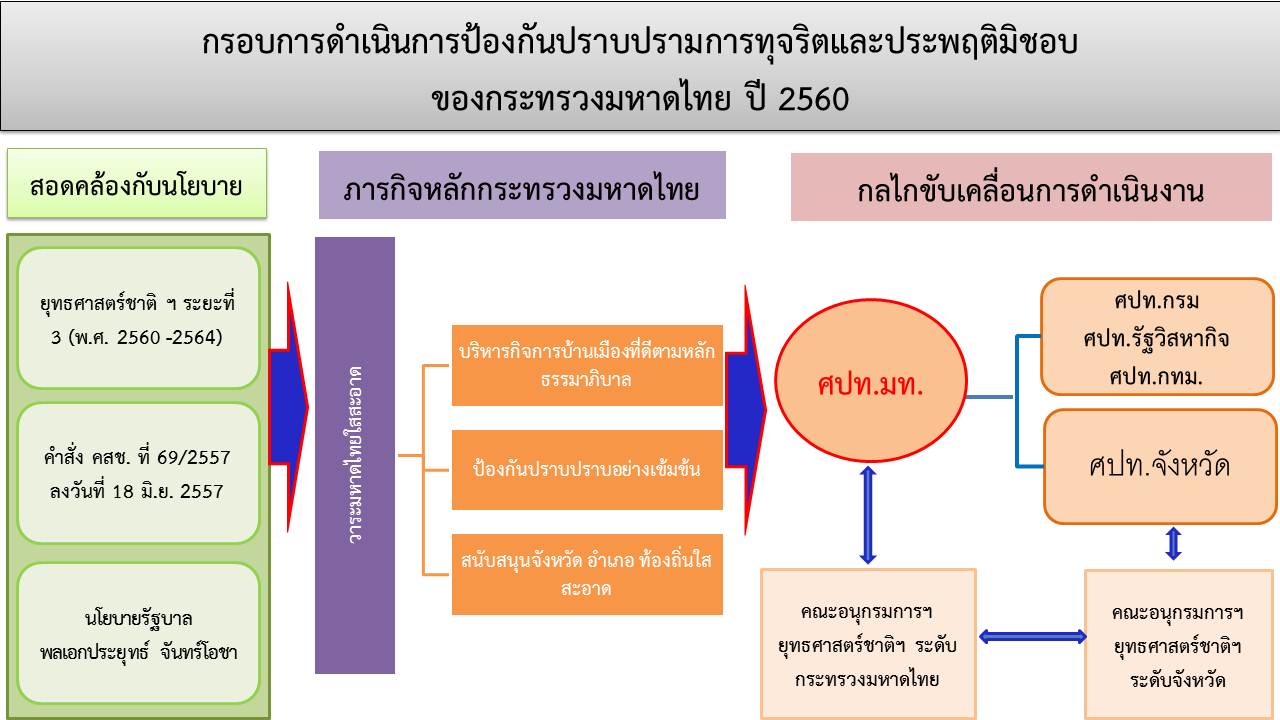 ส่วนที่ 3 แผนปฏิบัติราชการด้านการป้องกันและปราบปรามการทุจริต ประจำปีงบประมาณ พ.ศ. 2563แผนงาน/โครงการ/กิจกรรม และงบประมาณ ตามแผนปฏิบัติราชการด้านการป้องกัน ปราบปราบการทุจริต และประพฤติมิชอบประจำปีงบประมาณ พ.ศ. ๒๕63 องค์การบริหารส่วนตำบลเขากระปุก อำเภอท่ายาง จังหวัดเพชรบุรี3.1 งบประมาณตามแผนงานบูรณาการป้องกันและปราบปรามการทุจริต ประจำปีงบประมาณ พ.ศ. 2562ยุทธศาสตร์ที่ 1 “สร้างสังคมที่ไม่ทนต่อการทุจริต”กลยุทธ์ที่ 1 ปรับความคิดทุกช่วงวัยตั้งแต่ปฐมวัยให้สามารถแยกระหว่างผลประโยชน์ส่วนตัวและผลประโยชน์ส่วนรวมยุทธศาสตร์ที่ 1 “สร้างสังคมที่ไม่ทนต่อการทุจริต”กลยุทธ์ที่ 2 ส่งเสริมให้มีระบบและกระบวนการกล่อมเกลาทางสังคมเพื่อต้านทุจริตยุทธศาสตร์ที่ 1 “สร้างสังคมที่ไม่ทนต่อการทุจริต”กลยุทธ์ที่ 3 ประยุกต์หลักปรัชญาของเศรษฐกิจพอเพียงเป็นเครื่องมือต้านทุจริตยุทธศาสตร์ที่ 1 “สร้างสังคมที่ไม่ทนต่อการทุจริต”กลยุทธ์ที่ ๔ เสริมพลังการมีส่วนร่วมของชุมชน (Community) และการบูรณาการทุกภาคส่วนเพื่อต่อต้านการทุจริตยุทธศาสตร์ที่ ๒ “ยกระดับเจตจำนงทางการเมืองในการต่อต้านการทุจริต”กลยุทธ์ที่ ๑ พัฒนากลไกการกำหนดให้นักการเมืองแสดงเจตจำนงทางการเมืองในการต่อต้านการทุจริตต่อสาธารณชนยุทธศาสตร์ที่ ๓ “ยกระดับเจตจำนงทางการเมืองในการต่อต้านการทุจริต”กลยุทธ์ที่ ๑ วางมาตรการเสริมในการสกัดกั้นการทุจริตเชิงนโยบายบนฐานธรรมาภิบาลยุทธศาสตร์ที่ 4 “พัฒนาระบบป้องกันการทุจริตเชิงรุก”กลยุทธ์ที่ ๑ เพิ่มประสิทธิภาพระบบงานป้องกันการทุจริตยุทธศาสตร์ที่ 4 “พัฒนาระบบป้องกันการทุจริตเชิงรุก”กลยุทธ์ที่ ๒ สร้างกลไกการป้องกันเพื่อยับยั้งการทุจริตยุทธศาสตร์ที่ 4 “พัฒนาระบบป้องกันการทุจริตเชิงรุก”กลยุทธ์ที่ ๓ พัฒนานวัตกรรมและเทคโนโลยีสารสนเทศเพื่อลดปัญหาการทุจริตยุทธศาสตร์ที่ 4 “พัฒนาระบบป้องกันการทุจริตเชิงรุก”กลยุทธ์ที่ ๔ พัฒนารูปแบบการสื่อสารสาธารณะเชิงสร้างสรรค์เพื่อปรับเปลี่ยนพฤติกรรมยุทธศาสตร์ที่ ๕ “ปฎิรูปกลไกและกระบวนการการปราบปรามการทุจริต”กลยุทธ์ที่ ๑ ปรับปรุงระบบรับเรื่องร้องเรียนการทุจริตให้มีประสิทธิภาพยุทธศาสตร์กลยุทธ์จำนวน
โครงการงบประมาณ 
(บาท)ยุทธศาสตร์ที่ ๑ สร้างสังคม
ที่ไม่ทนต่อการทุจริต1. ปรับความคิดทุกช่วงวัยตั้งแต่ปฐมวัยให้สามารถแยกระหว่างผลประโยชน์ส่วนตัวและผลประโยชน์ส่วนรวม๕๓๗๐,๐๐๐ยุทธศาสตร์ที่ ๑ สร้างสังคม
ที่ไม่ทนต่อการทุจริต2. ส่งเสริมให้มีระบบและกระบวนการกล่อมเกลาทางสังคมเพื่อต้านทุจริต๑๖๒๑๐,๐๐๐ยุทธศาสตร์ที่ ๑ สร้างสังคม
ที่ไม่ทนต่อการทุจริต3. ประยุกต์หลักปรัชญาของเศรษฐกิจพอเพียงเป็นเครื่องมือต้านทุจริต๒๑๗,๐๐๐ยุทธศาสตร์ที่ ๑ สร้างสังคม
ที่ไม่ทนต่อการทุจริต4. เสริมพลังการมีส่วนร่วมของชุมชน (Community) และบูรณาการทุกภาคส่วนเพื่อต่อต้านการทุจริต๒๐ยุทธศาสตร์ที่ ๑ สร้างสังคม
ที่ไม่ทนต่อการทุจริตรวม๒๕๕๙๗,๐๐๐ยุทธศาสตร์ที่ ๒ ยกระดับ
เจตจำนงทางการเมืองในการต่อต้านการทุจริต๑. พัฒนากลไกการกำหนดให้นักการเมืองแสดงเจตจำนงทางการเมืองในการต่อต้านการ
ทุจริตต่อสาธารณชน๑๐ยุทธศาสตร์ที่ ๒ ยกระดับ
เจตจำนงทางการเมืองในการต่อต้านการทุจริตรวม๑๐ยุทธศาสตร์ที่ 3 สกัดกั้นการ
ทุจริตเชิงนโยบาย1. วางมาตรการเสริมในการสกัดกั้นการทุจริตเชิงนโยบายบนฐานธรรมาภิบาล๓๐ยุทธศาสตร์ที่ 3 สกัดกั้นการ
ทุจริตเชิงนโยบายรวม๓๐ยุทธศาสตร์กลยุทธ์จำนวน
โครงการงบประมาณ 
(บาท)ยุทธศาสตร์ที่ ๔ พัฒนาระบบป้องกันการทุจริตเชิงรุก๑. เพิ่มประสิทธิภาพระบบงานป้องกันการทุจริต๕๐ยุทธศาสตร์ที่ ๔ พัฒนาระบบป้องกันการทุจริตเชิงรุก๒. สร้างกลไกการป้องกันเพื่อยับยั้งการทุจริต๒๐ยุทธศาสตร์ที่ ๔ พัฒนาระบบป้องกันการทุจริตเชิงรุก๓. พัฒนานวัตกรรมและเทคโนโลยีสารสนเทศเพื่อลดปัญหาการทุจริต๖๐ยุทธศาสตร์ที่ ๔ พัฒนาระบบป้องกันการทุจริตเชิงรุก๔. พัฒนารูปแบบการสื่อสารสาธารณะเชิงสร้างสรรค์เพื่อปรับเปลี่ยนพฤติกรรม๔๐ยุทธศาสตร์ที่ ๔ พัฒนาระบบป้องกันการทุจริตเชิงรุกรวม๑๗๐ยุทธศาสตร์ที่ ๕ ปฏิรูปกลไกและกระบวนการการปราบปรามการทุจริต๑. ปรับปรุงระบบรับเรื่องร้องเรียนการทุจริตให้มีประสิทธิภาพ๕๐ยุทธศาสตร์ที่ ๕ ปฏิรูปกลไกและกระบวนการการปราบปรามการทุจริตรวม๕๐รวมทั้งสิ้น๕๑๕๙๗,๐๐๐ที่แผนงาน/โครงการ/กิจกรรมเป้าหมายดำเนินงานงบประมาณ(บาท)ตัวชี้วัดผลลัพธ์แผนการดำเนินงานและใช้จ่ายงบประมาณ (บาท)แผนการดำเนินงานและใช้จ่ายงบประมาณ (บาท)แผนการดำเนินงานและใช้จ่ายงบประมาณ (บาท)แผนการดำเนินงานและใช้จ่ายงบประมาณ (บาท)หน่วยงานรับผิดชอบที่แผนงาน/โครงการ/กิจกรรมเป้าหมายดำเนินงานงบประมาณ(บาท)ตัวชี้วัดผลลัพธ์ไตรมาส 1ไตรมาส 2ไตรมาส 3ไตรมาส 4หน่วยงานรับผิดชอบ๑โครงการส่งเสริมคุณธรรมและจริยธรรมในการปฏิบัติงานของข้าราชการและพนักงานขององค์การบริหารส่วนตำบลเขากระปุกพนักงานส่วนตำบลและพนักงานจ้าง จำนวน 40 คน5,๐๐๐บุคลากรได้รับความรู้ ความเข้าใจด้าน คุณธรรมจริยธรรมและจรรยาของพนักงาน เจ้าหน้าที่ เพื่อให้สามารถเสริมสร้างภาพลักษณ์ของหน่วยงานให้มีความโปร่งใสและเป็นธรรมบุคลากรมีความรู้ ความเข้าใจด้าน คุณธรรมจริยธรรมและจรรยาของพนักงาน เจ้าหน้าที่ เพื่อให้สามารถเสริมสร้างภาพลักษณ์ของหน่วยงานให้มีความโปร่งใสและเป็นธรรม5,๐๐๐สำนักปลัด๒โครงการเพิ่มประสิทธิภาพและพัฒนาศักยภาพคณะผู้บริหาร สมาชิกสภา อบต. ผู้นำชุมชน ข้าราชการและพนักงานขององค์การบริหารส่วนตำบลเขากระปุกคณะผู้บริหาร สมาชิกสภา อบต. ผู้นำชุมชน พนักงานส่วนตำบล และพนักงานจ้าง จำนวน ๕๐ คน๒3๐,๐๐๐คณะผู้บริหาร สมาชิกสภา อบต. ผู้นำชุมชน พนักงานส่วนตำบลและพนักงานจ้างได้รับการเพิ่มพูนความรู้ พัฒนาทักษะ ความ สามารถ ประสิทธิภาพ ประสิทธิผล ในการปฏิบัติงานคณะผู้บริหาร สมาชิกสภา อบต. ผู้นำชุมชน พนักงานส่วนตำบลและพนักงานจ้างมีความรู้เพิ่มขึ้น ได้รับการพัฒนาทักษะ ความสามารถ ประสิทธิภาพ ประสิทธิผลในการปฏิบัติงาน๒3๐,๐๐๐สำนักปลัดที่แผนงาน/โครงการ/กิจกรรมเป้าหมายดำเนินงานงบประมาณ(บาท)ตัวชี้วัดผลลัพธ์แผนการดำเนินงานและใช้จ่ายงบประมาณ (บาท)แผนการดำเนินงานและใช้จ่ายงบประมาณ (บาท)แผนการดำเนินงานและใช้จ่ายงบประมาณ (บาท)แผนการดำเนินงานและใช้จ่ายงบประมาณ (บาท)หน่วยงานรับผิดชอบที่แผนงาน/โครงการ/กิจกรรมเป้าหมายดำเนินงานงบประมาณ(บาท)ตัวชี้วัดผลลัพธ์ไตรมาส 1ไตรมาส 2ไตรมาส 3ไตรมาส 4หน่วยงานรับผิดชอบ๓โครงการอบรมสัมนาการบริหารงานของพนักงานส่วนตำบล ลูกจ้างประจำ พนักงานจ้าง ผู้บริหารและสมาชิกสภา อบต.คณะผู้บริหาร สมาชิกสภาอบต. พนักงานส่วนตำบล และพนักงานจ้าง285,๐๐๐คณะผู้บริหาร สมาชิกสภา อบต. พนักงานส่วนตำบล และพนักงานจ้างได้รับการพัฒนาความรู้ในการปฏิบัติงานคณะผู้บริหาร สมาชิกสภา อบต. พนักงานส่วนตำบล และพนักงานจ้างมีความรู้สำหรับใช้ในการปฏิบัติงาน71,25071,25071,25071,250สำนักปลัด,กองคลัง,กองช่าง.กองการศึกษา ศาสนาและวัฒนธรรม๔กิจกรรมให้ความรู้ด้านระเบียบกฎหมายท้องถิ่น ผู้บริหาร และสมาชิกสภา อบต.คณะผู้บริหาร สมาชิกสภา อบต.-คณะผู้บริหาร สมาชิกสภา อบต. ได้รับการพัฒนาความรู้ในการปฏิบัติงานคณะผู้บริหาร สมาชิกสภา อบต. ปฏิบัติงานด้วยความถูกต้องตามระเบียบกฎหมาย∕สำนักปลัดงบประมาณรวมงบประมาณรวม37๐,๐๐๐301,25071,25076,25071,250ที่แผนงาน/โครงการ/กิจกรรมเป้าหมายดำเนินงานงบประมาณ(บาท)ตัวชี้วัดผลลัพธ์แผนการดำเนินงานและใช้จ่ายงบประมาณ (บาท)แผนการดำเนินงานและใช้จ่ายงบประมาณ (บาท)แผนการดำเนินงานและใช้จ่ายงบประมาณ (บาท)แผนการดำเนินงานและใช้จ่ายงบประมาณ (บาท)หน่วยงานรับผิดชอบที่แผนงาน/โครงการ/กิจกรรมเป้าหมายดำเนินงานงบประมาณ(บาท)ตัวชี้วัดผลลัพธ์ไตรมาส 1ไตรมาส 2ไตรมาส 3ไตรมาส 4หน่วยงานรับผิดชอบ๑มาตรการ “ส่งเสริมการปฏิบัติงานตามประมวลจริยธรรมขององค์การบริหารส่วนตำบลเขากระปุก”คณะผู้บริหาร สมาชิกสภา อบต. พนักงานส่วนตำบล และพนักงานจ้าง จำนวน ๖๔ คน-คณะผู้บริหาร สมาชิกสภา อบต. พนักงานส่วนตำบล และพนักงานจ้าง ได้รับการส่งเสริมให้มีความรู้ความเข้าใจและถือปฏิบัติตามประมวลจริยธรรมขององค์การบริหารส่วนตำบลเขากระปุกคณะผู้บริหาร สมาชิกสภา อบต. พนักงานส่วนตำบล และพนักงานจ้าง มีความรู้ความเข้าใจและปฏิบัติตามมาตรฐานประมวลจริยธรรมสามารถปลูกจิตสำนึกการเป็นข้าราชการที่ดี ปฏิบัติราชการด้วยความโปร่งใสและมีประสิทธิภาพ มีวัฒนธรรมในการปฏิบัติงานที่มุ่งประโยชน์สุขของประชาชนเป็นสำคัญ∕สำนักปลัด๒กิจกรรมการประเมินคุณธรรมและความโปร่งใสในการปฏิบัติงานขององค์การบริหารส่วนตำบล (ITA)รับการประเมินคุณธรรมและความโปร่งใสในการปฏิบัติงานขององค์การบริหารส่วนตำบล ๑ ครั้ง-ร้อยละความสำเร็จของการประเมินคุณธรรมและความโปร่งใสในการปฏิบัติงานขององค์การบริหารส่วนตำบลผ่านการประเมินคุณธรรมและความโปร่งใสในการปฏิบัติงานขององค์การบริหารส่วนตำบล∕สำนักปลัด,กองคลัง,กองช่าง.กองการศึกษา ศาสนาและวัฒนธรรมที่แผนงาน/โครงการ/กิจกรรมเป้าหมายดำเนินงานงบประมาณ(บาท)ตัวชี้วัดผลลัพธ์แผนการดำเนินงานและใช้จ่ายงบประมาณ (บาท)แผนการดำเนินงานและใช้จ่ายงบประมาณ (บาท)แผนการดำเนินงานและใช้จ่ายงบประมาณ (บาท)แผนการดำเนินงานและใช้จ่ายงบประมาณ (บาท)หน่วยงานรับผิดชอบที่แผนงาน/โครงการ/กิจกรรมเป้าหมายดำเนินงานงบประมาณ(บาท)ตัวชี้วัดผลลัพธ์ไตรมาส 1ไตรมาส 2ไตรมาส 3ไตรมาส 4หน่วยงานรับผิดชอบ๓โครงการท้องถิ่นไทยรวมใจภักดิ์ รักษ์พื้นที่สีเขียวประจำปีเยาวชนและประชาชน จำนวน ๑๐๐ คน30,๐๐๐เยาวชนและประชาชน มีส่วนร่วมในการปลูกต้นไม้ เพื่อรักษาทรัพยากรธรรมชาติและสิ่งแวดล้อมเยาวชนและประชาชน มีส่วนร่วมและมีจิตสาธารณะในการรักษาทรัพยากรธรรมชาติและสิ่งแวดล้อม30,๐๐๐สำนักปลัด๔โครงการรณรงค์ปลูกหญ้าแฝก ประจำปีเยาวชนและประชาชน จำนวน ๑๐๐ คน15,๐๐๐เยาวชนและประชาชน มีส่วนร่วมในการปลูกหญ้าแฝก เพื่อรักษาทรัพยากรธรรมชาติและสิ่งแวดล้อมเยาวชนและประชาชน มีส่วนร่วมและมีจิตสาธารณะในการรักษาทรัพยากรธรรมชาติและสิ่งแวดล้อม15,๐๐๐สำนักปลัด5โครงการก่อสร้างก่อสร้าง            ฝายชะลอน้ำเยาวชนและประชาชน จำนวน ๑๐๐ คน55,000เยาวชนและประชาชน มีส่วนร่วมในการก่อสร้างฝายชะลอน้ำเพื่อรักษาทรัพยากร ธรรมชาติและสิ่งแวดล้อมเยาวชนและประชาชน มีส่วนร่วมและมีจิตสาธารณะในการรักษาทรัพยากรธรรมชาติและสิ่งแวดล้อม55,000สำนักปลัด6โครงการจัดการขยะชุมชนครัวเรือนนำร่อง จำนวน ๕๐ ครัวเรือน2๐,๐๐๐ประชาชนมีส่วนร่วมในการลดขยะ เพื่อรักษาทรัพยากร ธรรมชาติและสิ่งแวดล้อมประชาชนมีส่วนร่วมในการลดขยะ  และมีจิตสาธารณะในการรักษาทรัพยากร ธรรมชาติและสิ่งแวดล้อม2๐,๐๐๐สำนักปลัดที่แผนงาน/โครงการ/กิจกรรมเป้าหมายดำเนินงานงบประมาณ(บาท)ตัวชี้วัดผลลัพธ์แผนการดำเนินงานและใช้จ่ายงบประมาณ (บาท)แผนการดำเนินงานและใช้จ่ายงบประมาณ (บาท)แผนการดำเนินงานและใช้จ่ายงบประมาณ (บาท)แผนการดำเนินงานและใช้จ่ายงบประมาณ (บาท)หน่วยงานรับผิดชอบที่แผนงาน/โครงการ/กิจกรรมเป้าหมายดำเนินงานงบประมาณ(บาท)ตัวชี้วัดผลลัพธ์ไตรมาส 1ไตรมาส 2ไตรมาส 3ไตรมาส 4หน่วยงานรับผิดชอบ7โครงการอบรมให้ความรู้การก่อสร้างเตาเผาขยะ และการจัดการขยะอย่างถูกวิธีครัวเรือน       นำร่อง จำนวน ๕๐ ครัวเรือน25,๐๐๐ประชาชนมีส่วนร่วมในการลดขยะ เพื่อรักษาทรัพยากร ธรรมชาติและสิ่งแวดล้อมประชาชนมีส่วนร่วมในการลดขยะ  และมีจิตสาธารณะในการรักษาทรัพยากร ธรรมชาติและสิ่งแวดล้อม25,000สำนักปลัด8โครงการรณรงค์และการคัดแยกขยะอย่างถูกวิธี6 ชุด3๐,๐๐๐ประชาชนมีส่วนร่วมในการลดขยะ เพื่อรักษาทรัพยากร ธรรมชาติและสิ่งแวดล้อมประชาชนมีส่วนร่วมในการลดขยะ และมีจิตสาธารณะในการรักษาทรัพยากร ธรรมชาติและสิ่งแวดล้อม3๐,๐๐๐สำนักปลัด๙โครงการอนุรักษ์พันธุกรรมพืช (อพ.สธ.เขากระปุก)เยาวชน จำนวน ๑๐๐ คน2๐,๐๐๐เยาวชนมีส่วนร่วมในอนุรักษ์พันธุ์พืชเพื่อรักษาทรัพยากร ธรรมชาติและสิ่งแวดล้อมเยาวชนมีส่วนร่วมในอนุรักษ์พันธุ์พืชเพื่อรักษาทรัพยากร ธรรมชาติและสิ่งแวดล้อม2๐,๐๐๐สำนักปลัด๑๐โครงการปล่อยปลาคืนชีวิต            สู่แหล่งน้ำเยาวชนและประชาชน จำนวน ๑๐๐ คน-เยาวชนและประชาชน มีส่วนร่วมในการปล่อยปลา เพื่อรักษาทรัพยากรธรรมชาติและสิ่งแวดล้อมเยาวชนและประชาชน มีส่วนร่วมและมีจิตสาธารณะในการรักษาทรัพยากรธรรมชาติและสิ่งแวดล้อม∕สำนักปลัดที่แผนงาน/โครงการ/กิจกรรมเป้าหมายดำเนินงานงบประมาณ(บาท)ตัวชี้วัดผลลัพธ์แผนการดำเนินงานและใช้จ่ายงบประมาณ (บาท)แผนการดำเนินงานและใช้จ่ายงบประมาณ (บาท)แผนการดำเนินงานและใช้จ่ายงบประมาณ (บาท)แผนการดำเนินงานและใช้จ่ายงบประมาณ (บาท)หน่วยงานรับผิดชอบที่แผนงาน/โครงการ/กิจกรรมเป้าหมายดำเนินงานงบประมาณ(บาท)ตัวชี้วัดผลลัพธ์ไตรมาส 1ไตรมาส 2ไตรมาส 3ไตรมาส 4หน่วยงานรับผิดชอบ๑๑โครงการจัดการขยะในโรงเรียนเยาวชน จำนวน ๑๐๐ คน17,๐๐๐ประชาชนมีส่วนร่วมในการลดขยะ เพื่อรักษาทรัพยากร ธรรมชาติและสิ่งแวดล้อมประชาชนมีส่วนร่วมในการลดขยะ และมีจิตสาธารณะในการรักษาทรัพยากร ธรรมชาติและสิ่งแวดล้อม17,๐๐๐สำนักปลัด๑๒กิจกรรมการมอบประกาศเกียรติคุณเชิดชูเกียรติแก่บุคคลหน่วยงาน องค์กรดีเด่น ผู้ทำประโยชน์ หรือเข้าร่วมกิจกรรมขององค์กรปกครองส่วนท้องถิ่นมอบประกาศเกียรติคุณ-มอบประกาศเกียรติคุณให้แก่บุคคลหน่วยงาน องค์กรดีเด่น ผู้ทำประโยชน์ หรือเข้าร่วมกิจกรรมขององค์กรปกครองส่วนท้องถิ่นประชาชนและเยาวชนเห็นความสำคัญของการบำเพ็ญประโยชน์สาธารณะ∕สำนักปลัด,กองการศึกษา ศาสนาแ และวัฒนธรรม๑3กิจกรรมการประชาสัมพันธ์การปฏิบัติตาม พ.ร.บ.ข้อมูลข่าวสารของราชการ พ.ศ.๒๕๔๐จัดทำสื่อประชาสัมพันธ์การปฏิบัติตาม พ.ร.บ.ข้อมูลข่าวสารของราชการ พ.ศ.๒๕๔๐-จัดทำสื่อประชา สัมพันธ์การปฏิบัติตาม พ.ร.บ.ข้อมูลข่าวสารของราชการ พ.ศ.๒๕๔๐ประชาชนมีความรู้ความเข้าใจในการปฏิบัติตาม พ.ร.บ.ข้อมูลข่าวสารของราชการ พ.ศ.๒๕๔๐∕สำนักปลัดที่แผนงาน/โครงการ/กิจกรรมเป้าหมายดำเนินงานงบประมาณ(บาท)ตัวชี้วัดผลลัพธ์แผนการดำเนินงานและใช้จ่ายงบประมาณ (บาท)แผนการดำเนินงานและใช้จ่ายงบประมาณ (บาท)แผนการดำเนินงานและใช้จ่ายงบประมาณ (บาท)แผนการดำเนินงานและใช้จ่ายงบประมาณ (บาท)หน่วยงานรับผิดชอบที่แผนงาน/โครงการ/กิจกรรมเป้าหมายดำเนินงานงบประมาณ(บาท)ตัวชี้วัดผลลัพธ์ไตรมาส 1ไตรมาส 2ไตรมาส 3ไตรมาส 4หน่วยงานรับผิดชอบ๑4มาตรการ “จัดให้มีช่องทางที่ประชาชนเข้าถึงข้อมูลข่าวสารขององค์การบริหารส่วนตำบลจัดให้มีช่องทางที่ประชาชนเข้าถึงข้อมูลข่าวสารขององค์การบริหารส่วนตำบล อย่างน้อย ๓ ช่องทางประชาชนมีช่องทางในการเข้าถึงข้อมูลข่าวสารขององค์การบริหารส่วนตำบลประชาชนมีช่องทาง อย่างน้อย ๓ ช่องทางในการเข้าถึงข้อมูลข่าวสารขององค์การบริหารส่วนตำบล∕สำนักปลัด๑5กิจกรรมการจัดทำจดหมายข่าวจัดทำจดหมายข่าวราย        ไตรมาสจัดทำจดหมายข่าวรายไตรมาสประชาชนรับทราบข้อมูลการดำเนินงานขององค์การบริหารส่วนตำบล∕∕∕∕สำนักปลัด16ปรับปรุงศูนย์ข้อมูลข่าวสารขององค์กรปกครองส่วนท้องถิ่นให้มีประสิทธิภาพมากยิ่งขึ้นเผยแพร่ข้อมูลข่าวสารผ่านศูนย์ข้อมูลข่าวสารประชาชนมีช่องทางในการเข้าถึงข้อมูลข่าวสารขององค์การบริหารส่วนตำบลประชาชนข้อมูลข่าวสารขององค์การบริหารส่วนตำบลได้สะดวกและรวดเร็ว∕∕∕∕สำนักปลัดรวมงบประมาณรวมงบประมาณรวมงบประมาณ212,๐๐๐17,๐๐๐95,๐๐๐55,๐๐๐45,000ที่แผนงาน/โครงการ/กิจกรรมเป้าหมายดำเนินงานงบประมาณ(บาท)ตัวชี้วัดผลลัพธ์แผนการดำเนินงานและใช้จ่ายงบประมาณ (บาท)แผนการดำเนินงานและใช้จ่ายงบประมาณ (บาท)แผนการดำเนินงานและใช้จ่ายงบประมาณ (บาท)แผนการดำเนินงานและใช้จ่ายงบประมาณ (บาท)หน่วยงานรับผิดชอบที่แผนงาน/โครงการ/กิจกรรมเป้าหมายดำเนินงานงบประมาณ(บาท)ตัวชี้วัดผลลัพธ์ไตรมาส 1ไตรมาส 2ไตรมาส 3ไตรมาส 4หน่วยงานรับผิดชอบ1โครงการส่งเสริมการดำเนิน งานโครงการอันเนื่องมาจากพระราชดำริเผยแพร่ประชาสัมพันธ์ข้อมูลโครงการอันเนื่องมาจากพระราชดำริในพื้นที่-จัดทำสื่อประชา สัมพันธ์เผยแพร่ข้อมูลโครงการอันเนื่องมา จากพระราชดำริในพื้นที่ประชาชนได้รับทราบข้อมูลโครงการอันเนื่องมาจากพระราช ดำริในพื้นที่∕สำนักปลัด2โครงการอบรมส่งเสริมอาชีพให้แก่กลุ่มแม่บ้านกลุ่มแม่บ้าน จำนวน 5๐ คน20,๐๐๐กลุ่มแม่บ้านได้รับการอบรมอาชีพเสริมกลุ่มแม่บ้านมีอาชีพเสริม เพิ่มรายได้ให้แก่ครอบครัว20,000สำนักปลัดรวมงบประมาณรวมงบประมาณรวมงบประมาณ20,๐๐๐020,00000ที่แผนงาน/โครงการ/กิจกรรมเป้าหมายดำเนินงานงบประมาณ(บาท)ตัวชี้วัดผลลัพธ์แผนการดำเนินงานและใช้จ่ายงบประมาณ (บาท)แผนการดำเนินงานและใช้จ่ายงบประมาณ (บาท)แผนการดำเนินงานและใช้จ่ายงบประมาณ (บาท)แผนการดำเนินงานและใช้จ่ายงบประมาณ (บาท)หน่วยงานรับผิดชอบที่แผนงาน/โครงการ/กิจกรรมเป้าหมายดำเนินงานงบประมาณ(บาท)ตัวชี้วัดผลลัพธ์ไตรมาส 1ไตรมาส 2ไตรมาส 3ไตรมาส 4หน่วยงานรับผิดชอบ๑มาตรการแต่งตั้งคณะกรรมการสนับสนุนการจัดทำแผนพัฒนาท้องถิ่นองค์การบริหารส่วนตำบล          เขากระปุกแต่งตั้งคณะกรรมการสนับสนุนการจัดทำแผน พัฒนาท้องถิ่นองค์การบริหารส่วนตำบล-ประชาชนมีส่วนร่วมในการบริหารงานขององค์การบริหารส่วนตำบลองค์การบริหารส่วนตำบลมีการบริหารงานโดยการมีส่วนร่วมของประชาชน โปร่งใสและตรวจสอบ∕2กิจกรรมการประชาสัมพันธ์การต่อต้านการทุจริตในทุกรูปแบบประชาสัมพันธ์การต่อต้านการทุจริต อย่างน้อย ๓ รูปแบบ-จัดทำสื่อประชาสัมพันธ์การต่อต้านการทุจริต มีช่องทางการเผยแพร่ประชาสัมพันธ์ให้ประชาชนได้รับรู้ข้อมูลด้านการปราบปรามการทุจริต∕สำนักปลัดรวมงบประมาณรวมงบประมาณรวมงบประมาณ0๐0๐๐ที่แผนงาน/โครงการ/กิจกรรมเป้าหมายดำเนินงานงบประมาณ(บาท)ตัวชี้วัดผลลัพธ์แผนการดำเนินงานและใช้จ่ายงบประมาณ (บาท)แผนการดำเนินงานและใช้จ่ายงบประมาณ (บาท)แผนการดำเนินงานและใช้จ่ายงบประมาณ (บาท)แผนการดำเนินงานและใช้จ่ายงบประมาณ (บาท)หน่วยงานรับผิดชอบที่แผนงาน/โครงการ/กิจกรรมเป้าหมายดำเนินงานงบประมาณ(บาท)ตัวชี้วัดผลลัพธ์ไตรมาส 1ไตรมาส 2ไตรมาส 3ไตรมาส 4หน่วยงานรับผิดชอบ๑การประกาศเจตจำนงต่อต้านการทุจริตของผู้บริหารองค์กรปกครองส่วนท้องถิ่นผู้บริหาร อบต. จำนวน ๔ คน-ผู้บริหาร อบต. เข้าร่วมกิจกรรมประกาศเจตจำนงต่อต้านการทุจริตผู้บริหาร อบต. เกิดจิตสำนึกที่ดีในการต่อต้านการทุจริต∕สำนักปลัดรวมงบประมาณรวมงบประมาณรวมงบประมาณ๐๐๐๐๐ที่แผนงาน/โครงการ/กิจกรรมเป้าหมายดำเนินงานงบประมาณ(บาท)ตัวชี้วัดผลลัพธ์แผนการดำเนินงานและใช้จ่ายงบประมาณ (บาท)แผนการดำเนินงานและใช้จ่ายงบประมาณ (บาท)แผนการดำเนินงานและใช้จ่ายงบประมาณ (บาท)แผนการดำเนินงานและใช้จ่ายงบประมาณ (บาท)หน่วยงานรับผิดชอบที่แผนงาน/โครงการ/กิจกรรมเป้าหมายดำเนินงานงบประมาณ(บาท)ตัวชี้วัดผลลัพธ์ไตรมาส 1ไตรมาส 2ไตรมาส 3ไตรมาส 4หน่วยงานรับผิดชอบ๑มาตรการออกคำสั่งมอบหมายของนายกองค์กรปกครองส่วนท้องถิ่น ปลัดองค์กรปกครองส่วนท้องถิ่น และหัวหน้าส่วนราชการออกคำสั่งมอบหมายของนายกองค์กรปกครองส่วนท้องถิ่น ปลัดองค์กรปกครองส่วนท้องถิ่น และหัวหน้าส่วนราชการ-ออกคำสั่งมอบหมายของนายกองค์กรปกครองส่วนท้องถิ่น ปลัดองค์กรปกครองส่วนท้องถิ่น และหัวหน้าส่วนราชการการบริหารราชการขององค์การบริหารส่วนตำบลภายใต้กรอบอำนาจหน้าที่ตามที่กฎหมายกำหนดให้เป็นไปอย่างมีประสิทธิภาพ รวดเร็วและเกิดประโยชน์สูงสุดแก่ราชการ∕สำนักปลัด๒กิจกรรม “ควบคุมการเบิกจ่ายเงินตามข้อบัญญัติงบประมาณรายจ่ายประจำปี”ควบคุมการเบิกจ่ายเงินตามข้อบัญญัติงบประมาณรายจ่ายประจำปี-ควบคุมการเบิกจ่ายเงินตามข้อบัญญัติงบประมาณรายจ่ายประจำปีการบริหารราชการขององค์การบริหารส่วนตำบลภายใต้กรอบอำนาจหน้าที่ตามที่กฎหมายกำหนดให้เป็นไปอย่างมีประสิทธิภาพ รวดเร็วและเกิดประโยชน์สูงสุดแก่ราชการ∕∕∕∕กองคลังที่แผนงาน/โครงการ/กิจกรรมเป้าหมายดำเนินงานงบประมาณ(บาท)ตัวชี้วัดผลลัพธ์แผนการดำเนินงานและใช้จ่ายงบประมาณ (บาท)แผนการดำเนินงานและใช้จ่ายงบประมาณ (บาท)แผนการดำเนินงานและใช้จ่ายงบประมาณ (บาท)แผนการดำเนินงานและใช้จ่ายงบประมาณ (บาท)หน่วยงานรับผิดชอบที่แผนงาน/โครงการ/กิจกรรมเป้าหมายดำเนินงานงบประมาณ(บาท)ตัวชี้วัดผลลัพธ์ไตรมาส 1ไตรมาส 2ไตรมาส 3ไตรมาส 4หน่วยงานรับผิดชอบ๓กิจกรรมเผยแพร่ข้อมูลข่าวสารด้านการจัดซื้อ –จัดจ้างเผยแพร่ข้อมูลข่าวสารด้านการจัดซื้อ –จัดจ้าง-ประชาชนได้รับรู้ข้อมูลข่าวสารที่สำคัญของทางราชการ ประชาชนมีโอกาสได้ตรวจสอบการบริหารงานขององค์การบริหารส่วนตำบล ลดการทุจริตและประพฤติมิชอบ มีความโปร่งใสในการปฏิบัติงาน∕สำนักปลัดรวมรวมรวม๐๐๐๐๐ที่แผนงาน/โครงการ/กิจกรรมเป้าหมายดำเนินงานงบประมาณ(บาท)ตัวชี้วัดผลลัพธ์แผนการดำเนินงานและใช้จ่ายงบประมาณ (บาท)แผนการดำเนินงานและใช้จ่ายงบประมาณ (บาท)แผนการดำเนินงานและใช้จ่ายงบประมาณ (บาท)แผนการดำเนินงานและใช้จ่ายงบประมาณ (บาท)หน่วยงานรับผิดชอบที่แผนงาน/โครงการ/กิจกรรมเป้าหมายดำเนินงานงบประมาณ(บาท)ตัวชี้วัดผลลัพธ์ไตรมาส 1ไตรมาส 2ไตรมาส 3ไตรมาส 4หน่วยงานรับผิดชอบ๑กิจกรรมการใช้บัตรคิวในการติดต่อราชการจัดทำบัตรคิวในการให้บริการแก่ประชาชนทั่วถึงเป็นธรรม-มีการใช้บัตรคิวสำหรับให้บริการแก่ประชาชนตามลำดับก่อนหลังประชาชนมีความพึงพอใจในบริการ และการให้บริการเกิดความโปร่งใส ลดข้อร้องเรียนการทุจริตต่อหน้าที่∕สำนักปลัด,กองคลัง๒กิจกรรม “การจัดทำข้อตกลงการปฏิบัติราชการขององค์การบริหารส่วนตำบลจัดทำข้อตกลงการปฏิบัติราชการกับบุคลากรขององค์การบริหารส่วนตำบล-มีการจัดทำข้อตกลงการปฏิบัติราชการบุคลากรปฏิบัติราชการด้วยความโปร่งใส ลดข้อร้องเรียนการทุจริตต่อหน้าที่∕∕สำนักปลัด,กองคลัง,กองช่าง,กองการศึกษา ศาสนาและวัฒนธรรม๓กิจกรรมการประเมินผลการปฏิบัติราชการขององค์การบริหารส่วนตำบลคณะทำงานประเมินผลการปฏิบัติราชการขององค์การบริหารส่วนตำบล-ผลการปฏิบัติราชการขององค์การบริหารส่วนตำบลดีขึ้นเมื่อเปรียบเทียบกับปีที่ผ่านมาองค์การบริหารส่วนตำบลมีการปฏิบัติราชการภายใต้กรอบอำนาจหน้าที่ตามกฎหมาย เป็นไปอย่างมีประสิทธิภาพ รวดเร็วและเกิดประโยชน์สูงสุดแก่ราชการ∕สำนักปลัดที่แผนงาน/โครงการ/กิจกรรมเป้าหมายดำเนินงานงบประมาณ(บาท)ตัวชี้วัดผลลัพธ์แผนการดำเนินงานและใช้จ่ายงบประมาณ (บาท)แผนการดำเนินงานและใช้จ่ายงบประมาณ (บาท)แผนการดำเนินงานและใช้จ่ายงบประมาณ (บาท)แผนการดำเนินงานและใช้จ่ายงบประมาณ (บาท)หน่วยงานรับผิดชอบที่แผนงาน/โครงการ/กิจกรรมเป้าหมายดำเนินงานงบประมาณ(บาท)ตัวชี้วัดผลลัพธ์ไตรมาส 1ไตรมาส 2ไตรมาส 3ไตรมาส 4หน่วยงานรับผิดชอบ๔กิจกรรมจัดทำรายงานการควบคุมภายในจัดวางระบบการควบคุมภายในตามระเบียบ คตง. ว่าด้วยการกำหนดมาตรฐานควบคุมภายใน พ.ศ. 2544-ลดโอกาสความผิดพลาด ป้องกันและลดความเสี่ยงต่อการปฏิบัติงานการปฏิบัติงานการบริหารงบประมาณ การเงิน การพัสดุและทรัพย์สิน รวมทั้งการบริหารงานด้านอื่นๆ เป็นไปตามนโยบาย กฎหมาย ระเบียบ ข้อบังคับ คำสั่ง และมติคณะรัฐมนตรี∕สำนักปลัด,กองคลัง,กองช่าง,กองการศึกษา ศาสนาและวัฒนธรรม๕กิจกรรมการติดตามประเมินผลระบบการควบคุมภายในติดตามประเมินผลระบบการควบคุมภายใน ประจำปี-มีรายงานการประเมินผลการควบคุมภายใน ตามมาตรฐาน ข้อ 6 เสร็จตามกำหนดเวลาการปฏิบัติงานการบริหารงบประมาณ การเงิน การพัสดุและทรัพย์สิน รวมทั้งการบริหารงานด้านอื่นๆ เป็นไปตามนโยบาย กฎหมาย ระเบียบ ข้อบังคับ คำสั่ง และมติคณะรัฐมนตรี∕สำนักปลัด,กองคลัง,กองช่าง,กองการศึกษา ศาสนาและวัฒนธรรมรวมงบประมาณรวมงบประมาณรวมงบประมาณ๐๐๐๐๐ที่แผนงาน/โครงการ/กิจกรรมเป้าหมายดำเนินงานงบประมาณ(บาท)ตัวชี้วัดผลลัพธ์แผนการดำเนินงานและใช้จ่ายงบประมาณ (บาท)แผนการดำเนินงานและใช้จ่ายงบประมาณ (บาท)แผนการดำเนินงานและใช้จ่ายงบประมาณ (บาท)แผนการดำเนินงานและใช้จ่ายงบประมาณ (บาท)หน่วยงานรับผิดชอบที่แผนงาน/โครงการ/กิจกรรมเป้าหมายดำเนินงานงบประมาณ(บาท)ตัวชี้วัดผลลัพธ์ไตรมาส 1ไตรมาส 2ไตรมาส 3ไตรมาส 4หน่วยงานรับผิดชอบ๑กิจกรรมการตรวจสอบการเงิน บัญชี และการพัสดุขององค์การบริหารส่วนตำบลตรวจสอบการเงิน บัญชี และการพัสดุขององค์การบริหารส่วนตำบล ปีละ ๑ ครั้ง-ตรวจสอบการเงิน บัญชี และการพัสดุขององค์การบริหารส่วนตำบลองค์การบริหารส่วนตำบลมีการบริหารงานการเงิน บัญชี และการพัสดุถูกต้องตามระเบียบ กฎหมาย โปร่งใสและตรวจสอบได้∕กองคลัง๒มาตรการตรวจสอบโดยคณะกรรมการประเมินผลการปฏิบัติตามหลักเกณฑ์และวิธีการบริหารกิจการบ้านเมืองที่ดีขององค์การบริหารส่วนตำบลเขากระปุกรับการตรวจสอบจากคณะกรรมการประเมินผลการปฏิบัติตามหลักเกณฑ์และวิธีการบริหารกิจการบ้านเมืองที่ดี-รับการตรวจสอบจากคณะกรรมการประเมินผลการปฏิบัติตามหลักเกณฑ์และวิธีการบริหารกิจการบ้านเมืองที่ดีองค์การบริหารส่วนตำบลมีการบริหารงานในทุกด้านตามภารกิจอำนาจหน้าที่ ถูกต้องตามระเบียบ กฎหมาย โปร่งใสและตรวจสอบได้∕สำนักปลัด,กองคลัง,กองช่าง,กองการศึกษา ศาสนาและวัฒนธรรมรวมงบประมาณรวมงบประมาณรวมงบประมาณ๐๐๐๐๐ที่แผนงาน/โครงการ/กิจกรรมเป้าหมายดำเนินงานงบประมาณ(บาท)ตัวชี้วัดผลลัพธ์แผนการดำเนินงานและใช้จ่ายงบประมาณ (บาท)แผนการดำเนินงานและใช้จ่ายงบประมาณ (บาท)แผนการดำเนินงานและใช้จ่ายงบประมาณ (บาท)แผนการดำเนินงานและใช้จ่ายงบประมาณ (บาท)หน่วยงานรับผิดชอบที่แผนงาน/โครงการ/กิจกรรมเป้าหมายดำเนินงานงบประมาณ(บาท)ตัวชี้วัดผลลัพธ์ไตรมาส 1ไตรมาส 2ไตรมาส 3ไตรมาส 4หน่วยงานรับผิดชอบ๑กิจกรรมการทบทวนคู่มือประชาชนขององค์การบริหารส่วนตำบลทบทวนคู่มือประชาชนขององค์การบริหารส่วนตำบล-ดำเนินการทบทวนคู่มือประชาชนขององค์การบริหารส่วนตำบลประชานได้รับความสะดวกสบายในการติดต่อราชการกับองค์การบริหารส่วนตำบล∕สำนักปลัด๒กิจกรรมการจัดทำ/ทบทวน/ปรับปรุง ภารกิจตามอำนาจหน้าที่เพื่อใช้ในการปฏิบัติงานจัดทำ/ทบทวน /ปรับปรุง ภารกิจตามอำนาจหน้าที่เพื่อใช้ในการปฏิบัติงาน-จำนวนภารกิจที่ได้จัดทำ/ทบทวน/ปรับปรุงแล้วเสร็จ จำนวน 1 เรื่ององค์การบริหารส่วนตำบลเป็นองค์กรโปร่งใส (Zero Corruption)∕สำนักปลัด๓กิจกรรมการลดขั้นตอนการปฏิบัติงานทบทวนขั้นตอนในการปฏิบัติงาน-ลดขั้นตอนการปฏิบัติงาน จำนวน ๑ เรื่องประชาชนได้รับความสะดวกสบายในการติดต่อราชการกับองค์การบริหารส่วนตำบล∕สำนักปลัด๔มาตรการการมอบอำนาจอนุมัติ อนุญาต สั่งการเพื่อลดขั้นตอนการปฏิบัติราชการมอบอำนาจอนุมัติ อนุญาต สั่งการเพื่อลดขั้นตอนการปฏิบัติราชการ-มอบอำนาจอนุมัติ อนุญาต สั่งการเพื่อลดขั้นตอนการปฏิบัติราชการประชาชนได้รับความสะดวกสบายในการติดต่อราชการกับองค์การบริหารส่วนตำบล∕สำนักปลัดที่แผนงาน/โครงการ/กิจกรรมเป้าหมายดำเนินงานงบประมาณ(บาท)ตัวชี้วัดผลลัพธ์แผนการดำเนินงานและใช้จ่ายงบประมาณ (บาท)แผนการดำเนินงานและใช้จ่ายงบประมาณ (บาท)แผนการดำเนินงานและใช้จ่ายงบประมาณ (บาท)แผนการดำเนินงานและใช้จ่ายงบประมาณ (บาท)หน่วยงานรับผิดชอบที่แผนงาน/โครงการ/กิจกรรมเป้าหมายดำเนินงานงบประมาณ(บาท)ตัวชี้วัดผลลัพธ์ไตรมาส 1ไตรมาส 2ไตรมาส 3ไตรมาส 4หน่วยงานรับผิดชอบ๕มาตรการมอบอำนาจของนายกองค์การบริหารส่วนตำบลมอบอำนาจของนายกองค์การบริหารส่วนตำบล-มอบอำนาจของนายกองค์การบริหารส่วนตำบลประชาชนได้รับความสะดวกสบายในการติดต่อราชการกับองค์การบริหารส่วนตำบล∕สำนักปลัด๖มาตรการการออกคำสั่งมอบหมายของนายกองค์การบริหารส่วนตำบล ปลัดองค์การบริหารส่วนตำบล และหัวหน้าส่วนราชการออกคำสั่งมอบหมายของนายกองค์การบริหารส่วนตำบล ปลัดองค์การบริหารส่วนตำบล และหัวหน้าส่วนราชการ-ออกคำสั่งมอบหมายของนายกองค์การบริหารส่วนตำบล ปลัดองค์การบริหารส่วนตำบล และหัวหน้าส่วนราชการประชาชนได้รับความสะดวกสบายในการติดต่อราชการ ลดขั้นตอนในการปฏิบัติงาน∕สำนักปลัดรวมงบประมาณรวมงบประมาณรวมงบประมาณ๐๐๐๐๐ที่แผนงาน/โครงการ/กิจกรรมเป้าหมายดำเนินงานงบประมาณ(บาท)ตัวชี้วัดผลลัพธ์แผนการดำเนินงานและใช้จ่ายงบประมาณ (บาท)แผนการดำเนินงานและใช้จ่ายงบประมาณ (บาท)แผนการดำเนินงานและใช้จ่ายงบประมาณ (บาท)แผนการดำเนินงานและใช้จ่ายงบประมาณ (บาท)หน่วยงานรับผิดชอบที่แผนงาน/โครงการ/กิจกรรมเป้าหมายดำเนินงานงบประมาณ(บาท)ตัวชี้วัดผลลัพธ์ไตรมาส 1ไตรมาส 2ไตรมาส 3ไตรมาส 4หน่วยงานรับผิดชอบ๑มาตรการ “เผยแพร่ข้อมูลข่าวสารที่สำคัญและหลากหลาย”เผยแพร่ข้อมูลข่าวสารที่สำคัญขององค์การบริหารส่วนตำบลหลากหลายช่องทาง-ประชาสัมพันธ์ข้อมูลข่าวสารที่สำคัญขององค์การบริหารส่วนตำบลประชาชนได้รับทราบข้อมูลการดำเนินงานขององค์การบริหารส่วนตำบล∕∕∕∕สำนักปลัด๒กิจกรรม “การเผยแพร่ข้อมูลข่าวสารด้านการเงิน การคลัง พัสดุ และทรัพย์สินขององค์การบริหารส่วนตำบล และการรับเรื่องร้องเรียนเกี่ยวกับการเงินการคลัง”เผยแพร่ข้อมูลข่าวสารด้านการเงิน การคลัง พัสดุ และทรัพย์สิน-ประชาสัมพันธ์ข้อมูลข่าวสารด้านการเงิน การคลัง พัสดุ และทรัพย์สินขององค์การบริหารส่วนตำบลและการรับเรื่องร้องเรียนเกี่ยวกับการเงินการคลัง”องค์การบริหารส่วนตำบลเป็นองค์กรโปร่งใส (Zero Corruption)∕กองคลัง๓กิจกรรมการรายงานผลการใช้จ่ายเงินให้ประชาชนได้รับทราบประกาศรายงานผลการใช้จ่ายเงินให้ประชาชนได้รับทราบ-ประกาศรายงานผลการใช้จ่ายเงินให้ประชาชนได้รับทราบองค์การบริหารส่วนตำบลเป็นองค์กรโปร่งใส (Zero Corruption)∕กองคลังที่แผนงาน/โครงการ/กิจกรรมเป้าหมายดำเนินงานงบประมาณ(บาท)ตัวชี้วัดผลลัพธ์แผนการดำเนินงานและใช้จ่ายงบประมาณ (บาท)แผนการดำเนินงานและใช้จ่ายงบประมาณ (บาท)แผนการดำเนินงานและใช้จ่ายงบประมาณ (บาท)แผนการดำเนินงานและใช้จ่ายงบประมาณ (บาท)หน่วยงานรับผิดชอบที่แผนงาน/โครงการ/กิจกรรมเป้าหมายดำเนินงานงบประมาณ(บาท)ตัวชี้วัดผลลัพธ์ไตรมาส 1ไตรมาส 2ไตรมาส 3ไตรมาส 4หน่วยงานรับผิดชอบ๔กิจกรรมการรายงานผลการดำเนินโครงการให้ประชาชนรับทราบประชาสัมพันธ์การรายงานผลการดำเนินโครงการให้ประชาชนรับทราบ-ประชาสัมพันธ์การรายงานผลการดำเนินโครงการให้ประชาชนรับทราบประชาชนได้รับทราบข้อมูลการดำเนินงานขององค์การบริหารส่วนตำบล∕∕สำนักปลัดรวมงบประมาณรวมงบประมาณรวมงบประมาณ๐๐๐๐๐ที่แผนงาน/โครงการ/กิจกรรมเป้าหมายดำเนินงานงบประมาณ(บาท)ตัวชี้วัดผลลัพธ์แผนการดำเนินงานและใช้จ่ายงบประมาณ (บาท)แผนการดำเนินงานและใช้จ่ายงบประมาณ (บาท)แผนการดำเนินงานและใช้จ่ายงบประมาณ (บาท)แผนการดำเนินงานและใช้จ่ายงบประมาณ (บาท)หน่วยงานรับผิดชอบที่แผนงาน/โครงการ/กิจกรรมเป้าหมายดำเนินงานงบประมาณ(บาท)ตัวชี้วัดผลลัพธ์ไตรมาส 1ไตรมาส 2ไตรมาส 3ไตรมาส 4หน่วยงานรับผิดชอบ๑มาตรการ “การแต่งตั้งผู้รับผิดชอบเกี่ยวกับเรื่องร้องเรียน”แต่งตั้งผู้รับผิดชอบเกี่ยวกับเรื่องร้องเรียน-แต่งตั้งผู้รับผิดชอบเกี่ยวกับเรื่องร้องเรียนประชาชนได้ความสะดวกสบายในการติดต่อราชการ∕สำนักปลัด๒กิจกรรมการดำเนินงานศูนย์ดำรงธรรมจัดตั้งและดำเนินงานศูนย์ดำรงธรรม-จัดตั้งและดำเนินงานศูนย์ดำรงธรรมประชาชนได้รับความช่วยเหลือเมื่อได้รับความเดือดร้อน∕สำนักปลัด๓มาตรการกำหนดขั้นตอน/กระบวนการเรื่องร้องเรียนจัดทำมาตรการขั้นตอน/กระบวนการเรื่องร้องเรียน-จัดทำมาตรการขั้นตอน/กระบวนการเรื่องร้องเรียนประชาชนได้รับความสะดวกสบายในการแจ้งเรื่องร้องเรียน∕สำนักปลัด๔มาตรการแก้ไขเหตุเดือดร้อนรำคาญ งานสาธารณสุขและสิ่งแวดล้อมจัดทำมาตรการแก้ไขเหตุเดือดร้อนรำคาญ-จัดทำมาตรการแก้ไขเหตุเดือดร้อนรำคาญ งานสาธารณสุขและสิ่งแวดล้อมประชาชนได้รับความสะดวกสบายในการแจ้งเหตุเดือดร้อนรำคาญ∕สำนักปลัด๕กิจกรรมรายงานผลการตรวจสอบข้อเท็จจริงให้ผู้ร้องเรียน/ร้องทุกข์รับทราบรายงานผลการตรวจสอบข้อเท็จจริงให้ผู้ร้องเรียนทราบ-รายงานผลการตรวจสอบข้อเท็จจริงให้ผู้ร้องเรียน/ร้องทุกข์รับทราบประชาชนได้รับความสะดวกสบายในการแจ้งเรื่องร้องเรียน∕∕∕∕สำนักปลัดรวมงบประมาณรวมงบประมาณรวมงบประมาณ๐๐๐๐๐